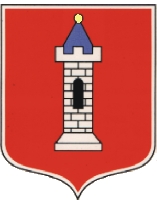 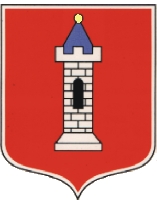                                                                     BURMISTRZ WIELUNIA98-300 Wieluń, pl. Kazimierza Wielkiego 1tel. (+48) 43 8860228, fax. (+48) 43 8860260, ePUAP: /um_wielun/skrytkawww.wielun.pl, e-mail: sekretariat@um.wielun.pl		                       				 Wieluń, dnia 21.05.2021 r.Nr sprawy ZP.271.2.14.2021- Wykonawcy -Dotyczy: postępowania o udzielenie zamówienia publicznego, prowadzonym w trybie podstawowym na podstawie art. 275 pkt 1 ustawy Prawo zamówień publicznych (Dz. U. z 2019 r. poz. 2019 z późn. zm.) na zadanie pn.: „Budowa hali sportowej przy Szkole Podstawowej nr 5 w Wieluniu”
1. Zamawiający – Gmina Wieluń, działając na podstawie art. 284 ust. 2 ustawy z dnia 11 września 2019 r. Prawo zamówień publicznych (Dz. U. z 2019 r., poz. 2019 z późn. zm.), dalej „ustawy Pzp” udziela wyjaśnień na zadane przez Wykonawcę pytania:Pytanie 1Czy Zamawiający dopuści do udziału w postępowaniu Wykonawcę który posiada doświadczenie w ciągu ostatnich 5 lat w:- budowie budynku wielorodzinnego wraz z instalacjami wewnętrznymi oraz wyposażeniem o wartości brutto nie mniejszej niż  6 000 000,00 zł w ramach jednej umowy, -  budowie sieci kanalizacyjnych o wartości brutto nie mniejszej niż 100 000,00 zł-  budowie sieci wodociągowych wartości brutto nie mniejszej niż 100 000,00 złOdpowiedźZamawiający  nie dopuszcza w postępowaniu udziału Wykonawcy, który posiada doświadczenie, o którym mowa w powyższym pytaniu. Wykonawca powinien udokumentować doświadczenie zgodnie z zapisami w SIWZ. Pytanie 2Prosimy o wyjaśnienie, w minimalnych wymaganiach dla wykładziny sportowej, pojęcia Grubość Warstwy Użytkowej? Według jakiej normy Zamawiający określił ten parametr? Istnieje pojęcie, ale grubość jednorodnej warstwy użytkowej wymierzonej wg jedynej przyjętej metodologii określonej przez normę PN – EN 24340:2012. W związku z powyższym wnosimy o odstąpienie od tego zapisu, który mógłby sugerować, że został tu opisany tylko jeden produkt, co z kolei łamie PZP.OdpowiedźDotyczy wszystkich pytań n.t. podłogi sportowej:Podłogę sportową wykonać wg opisu technicznego p. 3.10.2 c) str. 30-32, grubość wykładziny min. 8mm (grubość 7mm pozostała omyłkowo po projekcje pierwotnym),  z warstwą użytkową min. 2mm, należy zachować pozostałe parametry, w szczególności p.poż Cfl-s1, Zamawiający będzie oczekiwał wykładziny sportowej o amortyzacji na poziomie P2 jako niezbędne minimum. Co do certyfikatów to oczekujemy przedłożenia certyfikatów federacji piłki siatkowej FIVB, PZPS, piłki ręcznej IHF, EHF oraz koszykówki FIBA.Zamawiający wymaga przed przystąpieniem do realizacji robót montażu podłogi następujących dokumentów:	a/	certyfikat potwierdzający zgodność oferowanego systemu podłogi sportowej (konstrukcja podłogi wraz z wykładzina sportową) ze wszystkimi (13) parametrami normy PN-EN 14904:2009 	b/	Atest Higieniczny - świadectwo informujące iż wyrób podczas użytkowania zgodnie z zaleceniami producenta, nie wpływa negatywnie na zdrowie i środowisko	c/	Raport z badań wykonanych przez uprawniona jednostkę badawczą (Instytut Pożarnictwa) potwierdzający trudnozapalność systemu (konstrukcja podłogi + wykładzina sportowa), minimalna wymagana klasa Cfl-s1 wg normy EN 13501:1	d/	Autoryzację producenta proponowanej wykładziny sportowej dla całego systemu podłogi sportowej, który ma być wykonanyUzyskanie akceptacji Zamawiającego stanowi konieczny warunek dopuszczający materiały do wbudowania przy realizacji niniejszego zadaniaPytanie 3W opisie technicznym na stronie 29 podano dwie grubości wykładziny sportowej, która ma zostać zastosowana na sali gimnastycznej. W związku z tym, czy Zamawiający będzie wymagał grubość wykładziny PCV min 7 mm oraz posiadał co najmniej jeden certyfikat federacji sportowej np. FIBA?OdpowiedźDotyczy wszystkich pytań n.t. podłogi sportowej:Podłogę sportową wykonać wg opisu technicznego p. 3.10.2 c) str. 30-32, grubość wykładziny min. 8mm (grubość 7mm pozostała omyłkowo po projekcje pierwotnym),  z warstwą użytkową min. 2mm, należy zachować pozostałe parametry, w szczególności p.poż Cfl-s1, Zamawiający będzie oczekiwał wykładziny sportowej o amortyzacji na poziomie P2 jako niezbędne minimum. Co do certyfikatów to oczekujemy przedłożenia certyfikatów federacji piłki siatkowej FIVB, PZPS, piłki ręcznej IHF, EHF oraz koszykówki FIBA.Zamawiający wymaga przed przystąpieniem do realizacji robót montażu podłogi następujących dokumentów:	a/	certyfikat potwierdzający zgodność oferowanego systemu podłogi sportowej (konstrukcja podłogi wraz z wykładzina sportową) ze wszystkimi (13) parametrami normy PN-EN 14904:2009 	b/	Atest Higieniczny - świadectwo informujące iż wyrób podczas użytkowania zgodnie z zaleceniami producenta, nie wpływa negatywnie na zdrowie i środowisko	c/	Raport z badań wykonanych przez uprawniona jednostkę badawczą (Instytut Pożarnictwa) potwierdzający trudnozapalność systemu (konstrukcja podłogi + wykładzina sportowa), minimalna wymagana klasa Cfl-s1 wg normy EN 13501:1	d/	Autoryzację producenta proponowanej wykładziny sportowej dla całego systemu podłogi sportowej, który ma być wykonanyUzyskanie akceptacji Zamawiającego stanowi konieczny warunek dopuszczający materiały do wbudowania przy realizacji niniejszego zadaniaPytanie 4Uprzejmie proszę o wyjaśnienie zapisów dotyczących wykonania w/w zadania przetargowego w części dotyczącej podłogi sportowej w szczególności wykładziny sportowej. Opis techniczny dotyczący podłogi sportowej zawiera 2 grubości wykładziny tj. 7,0 mm oraz minimum 8,0 mm z grubością warstwy użytkowej 2,1 mm           /+ - 5%/.Doprecyzowanie opisu pozwoli Państwu na ograniczenie ryzyka otrzymania produktów niskiej jakości ale przyczyni się również do podniesienia walorów sportowych oraz użytkowych obiektu. W związku z powyższym proszę o udzielenie odpowiedzi na pytania: 1. Czy Zamawiający będzie wymagał aby zastosowana w systemie podłogi sportowej wykładzina PCV posiadała minimalną grubość 7,5 mm, z warstwą użytkową minimum 2mm(+/- 5%), co zapewni wysoką jakość oraz trwałość zastosowanego materiału? 2. W celu wyeliminowania zastosowania przez wykonawców produktów o niskiej jakości, czy Zamawiający będzie wymagał aby zastosowana wykładzina posiadała certyfikację potwierdzającą zgodność z obowiązującą normą EN 14904 oraz certyfikaty przynajmniej 3 podstawowych federacji sportowych takich jak FIVB (siatkówka), IHF,EHF (piłka ręczna) oraz FIBA (koszykówka)? Certyfikaty nie są konieczne do prowadzenia rozgrywek międzynarodowych, ale zapewniają wysoką jakość, a przede wszystkim trwałość produktu. Wymóg powyższych parametrów podniesie rangę sportową i użytkową obiektu.OdpowiedźDotyczy wszystkich pytań n.t. podłogi sportowej:Podłogę sportową wykonać wg opisu technicznego p. 3.10.2 c) str. 30-32, grubość wykładziny min. 8mm (grubość 7mm pozostała omyłkowo po projekcje pierwotnym),  z warstwą użytkową min. 2mm, należy zachować pozostałe parametry, w szczególności p.poż Cfl-s1, Zamawiający będzie oczekiwał wykładziny sportowej o amortyzacji na poziomie P2 jako niezbędne minimum. Co do certyfikatów to oczekujemy przedłożenia certyfikatów federacji piłki siatkowej FIVB, PZPS, piłki ręcznej IHF, EHF oraz koszykówki FIBA.Zamawiający wymaga przed przystąpieniem do realizacji robót montażu podłogi następujących dokumentów:	a/	certyfikat potwierdzający zgodność oferowanego systemu podłogi sportowej (konstrukcja podłogi wraz z wykładzina sportową) ze wszystkimi (13) parametrami normy PN-EN 14904:2009 	b/	Atest Higieniczny - świadectwo informujące iż wyrób podczas użytkowania zgodnie z zaleceniami producenta, nie wpływa negatywnie na zdrowie i środowisko	c/	Raport z badań wykonanych przez uprawniona jednostkę badawczą (Instytut Pożarnictwa) potwierdzający trudnozapalność systemu (konstrukcja podłogi + wykładzina sportowa), minimalna wymagana klasa Cfl-s1 wg normy EN 13501:1	d/	Autoryzację producenta proponowanej wykładziny sportowej dla całego systemu podłogi sportowej, który ma być wykonanyUzyskanie akceptacji Zamawiającego stanowi konieczny warunek dopuszczający materiały do wbudowania przy realizacji niniejszego zadaniaPytanie 5Prosimy o doprecyzowanie informacji niezbędnych do właściwego doboru wież do koszykówki (wysięg, wymagania FIBA) – pozycja nr 1 kosztorysu wyposażenia hali.OdpowiedźDotyczy wież profesjonalnych:Wszystkie wieże mobilne, z możliwością składania i magazynowania poza czasem zawodów, gry, treningu, profesjonalne wymagania FIBA na poziomie 3 (poniżej poz.1 i 2, rozgrywki inne niż oficjalne zawody FIBA), wyposażenie wg opracowania PZKosz "Oficjalne przepisy gry w koszykówkę 2014" strony 5 do 12. Wymagania ogólne plus wymagania wybrane z tekstu dla poziomu 3. Zamawiający nie przewiduje zawodów na poziomie 1 lub 2.Wieże treningowe dla dzieci i młodzieży, z możliwością regulacji dołu tablicy w przedziale od 2,6 do 3,05m.Pytanie 6Prosimy o doprecyzowanie sprzętu gimnastycznego o nazwie „Elementy montażowe różne” – pozycja nr 5 kosztorysu wyposażenia hali.OdpowiedźDotyczy różnych elementów w liczbie lub ilości niezbędnej do należytego montażu drabinek, luster i in., które w tabelach kosztorysowych zwyczajowo obejmuje pozycja materiały inne.Pytanie 7Na rysunku A-18 „Technologia” są wyrysowane tuleje montażowe do bramek do piłki nożnej – brak w przedmiarach jakiegokolwiek wyposażenia do piłki nożnej. Czy wyposażenie do piłki nożnej jest objęte wyceną?OdpowiedźWyrysowane tuleje to tuleje do piłki nożnej halowej tzw. footsalu, należy je wykonać jako przygotowane do późniejszego rozszerzenia oferty hali sportowej. W niniejszym przedsięwzięciu wyposażenia do halowej piłki nożnej zamawiający nie przewiduje.Przedmiary służą tylko i wyłącznie jako wersja pomocnicza, natomiast w celu rzetelnej wyceny Wykonawca powinien określić wartość robót na podstawie projektu.Pytanie 8Prosimy o doprecyzowanie informacji niezbędnych do właściwego doboru tablicy informacyjnej 120x80 cm – pozycja nr 6 kosztorysu wyposażenia hali. Jaki zakres informacji ma być wyświetlany przez powyższą tablicę?OdpowiedźPrecyzując, tablic informacyjnych dotyczą poz. 8, 9, 10 kosztorysu wyposażenia hali. Tablice informacyjne opisane w w/w pozycjach to: 1 szt. telebim o wym. ok. 6,4x3,6m, opisane w poz. 8; 2 szt. telebim o wym. ok. 4,9x2,9m, opisane w poz. 9; w poz. 10 opisano parametry komputera przeznaczanego do obsługi w/w telebimów, oczywiście z aktualnym oprogramowaniem systemowym oraz  oświatową wersją oprogramowania do obsługi szkolnych imprez sportowych, specjalistyczne oprogramowanie do profesjonalnej obsługi konkretnych dyscyplin sportowych nie jest przedmiotem zamówienia.Pytanie 9W pozycjach nr 8 i 9 kosztorysu wyposażenia  hali wymieniony jest montaż telebimów, natomiast na rysunku A-18 powyższe urządzenia są nazywane jako „Elektroniczna tablica wyników”. Prosimy o potwierdzenie jakie urządzenie ma być wycenione?OdpowiedźPrecyzując, tablic informacyjnych dotyczą poz. 8, 9, 10 kosztorysu wyposażenia hali. Tablice informacyjne opisane w w/w pozycjach to: 1 szt. telebim o wym. ok. 6,4x3,6m, opisane w poz. 8; 2 szt. telebim o wym. ok. 4,9x2,9m, opisane w poz. 9; w poz. 10 opisano parametry komputera przeznaczanego do obsługi w/w telebimów, oczywiście z aktualnym oprogramowaniem systemowym oraz  oświatową wersją oprogramowania do obsługi szkolnych imprez sportowych,specjalistyczne oprogramowanie do profesjonalnej obsługi konkretnych dyscyplin sportowych nie jest przedmiotem zamówienia.Pytanie 10W pozycji nr 6 kosztorysu wyposażenia hali wpisano montaż 24 sztuk tulei (przy montażu wszystkich słupków ilość tulei jest mniejsza). Prosimy o wyspecyfikowanie ilości tulei.OdpowiedźFundamenty i tuleje należy wykonać zgodnie z  cz. rysunkową, a więc w liczbie mniejszej niż w kosztorysiePytanie 11W kosztorysie budowlanych poz. 275 jest określona ilość siedzisk sportowych – 427 sztuk, natomiast w opisie Projektu Architektury w rozdziale 3.4. jest zapis: „Projektowany obiekt funkcjonalnie dzielić się będzie na: Halę widowiskowo- sportową wraz z zapleczem szatniowym i widownią na 423 miejsca siedzące + 10 dla NPS (projekt zamienny)”.OdpowiedźWykonać wg kosztorysu, licząc od południa, kolejno sektory: na 29 miejsc, 80 miejsc, 80 miejsc, 64 miejsca, 80 miejsc, 52 miejsca, co daje 385 miejsc na widowni, miejsca dla NPS są po prostu miejscami, jedynie opisanymi; poza tym na arenie projektuje się 2 x po 21 miejsc ze stałymi siedziskami jak na widowni, osobnym oczekiwaniem są miejsca komentatorów, boks wg kosztorysu plus 5 krzeseł-foteli wyścielanych, z oparciami pod ręce, na 5 rolkach, z regulowaną wysokością oraz 2 takie same krzesła-fotele do portierni (pom. 0.03).UWAGA: wszystkie fotele powinny posiadać atest pzh i ppoż wg opisu w projekcie.Pytanie 12Na rysunku A-18 jest wyrysowany jeden zegar „24” 40x50 cm, którego nie ma w kosztorysie wyposażenia sportowego – czy należy wycenić zegar lub ewentualnie dwa zegary w ofercie?OdpowiedźJak w odp. na pyt. 8 i 9, zegar ma się zawierać w funkcji oprogramowania i być wyświetlany przez telebimy.Pytanie 13Prosimy o doprecyzowanie informacji dotyczącej piłkochwytów na ściany szczytowe (materiał, średnica oczek, czy wymagane jest obciążenie dolne?).OdpowiedźOdmiennie jak w odpowiedzi na pytanie 5 zamawiający przewiduje organizowanie meczy piłki ręcznej i siatkówki na poziomie ekstraklasy i I ligi oraz być może międzynarodowym, dlatego wyposażenie hali do gry w piłkę ręczną i siatkówki opisane jako profesjonalne ma być zgodne z wymogami polskich i międzynarodowych stowarzyszeń, jak np. FIVB, PZPS, IHF, EHF, PZRP. Profesjonalne piłkochwyty z siatki polipropylenowej, grubość sznurka 5mm, oczka 4,5x4,5cm, z obciążeniem dolnym. Wykonać dwie kurtyny rozdzielające, elektrycznie zwijane, do wys. 3,0m nieprzezierne, siatka j.w. ale może być "delikatniejsza" oka 8x8cm, grubość sznurka 3mm. Na etapie wykończania areny sportowej na ścianie wschodniej należy również wykonać mechanicznie naciągane podwieszenia pod reklamy, z możliwością łatwej i szybkiej zmiany, ze zmianą dyscyplinyPytanie 14Zgodnie z informacją od producenta wyposażenia sportowego na halach sportowych nie stosuje się bramek tulejowanych a talerzykowe. Czy dopuszczają Państwo montaż bramek talerzykowych?OdpowiedźZamawiający dopuszcza rozwiązania alternatywne, w tym mocowania talerzykowe, ale przypominamy, że zamawiający przewiduje organizowanie meczy piłki ręcznej i siatkówki na poziomie ekstraklasy i I ligi oraz być może międzynarodowym, dlatego wyposażenie hali do gry w piłkę ręczną i siatkówki opisane jako profesjonalne ma być zgodne z wymogami polskich i międzynarodowych stowarzyszeń, jak np. FIVB, PZPS, IHF, EHF, PZRP (patrz odp. na pyt. 13).Przypominamy też, że arena sportowa w swojej podstawowej funkcji ma służyć jako trzy sale gimnastyczne (przedzielenie dwoma kotarami) przy szkole podstawowej, zatem nie akceptujemy żadnych rozwiązań, które stanowiłyby ograniczania w prowadzeniu lekcji WF-u albo stwarzały zagrożenie dla ćwiczących dzieci i młodzieży.Pytanie 15Prosimy o informację czy dysponują Państwo Projektem Wykonawczym? Udostępniona dokumentacja zawiera Projekt Budowlany - zamienny.OdpowiedźZawartość projektu budowlanego jest kompletna, natomiast projekt wykonawczy jako uzupełnienie zostanie udostępniony wraz z projektem konstrukcyjnym, który jest zupełnie nowy i całościowo dostosowany do projektu zamiennego.Pytanie 16Prosimy o informację  czy wykonanie Projektu Wykonawczego jest po stronie GW?OdpowiedźTak, w zakresie dachu nad areną sportową, w szczególności oczekujemy, że Wykonawca dostarczy projekt wykonawczo-roboczy opracowany przez wybranego do współpracy producenta i dostawcę konstrukcji z drewna klejonego (usługa nieodpłatna wykonywana w ramach zakupu konstrukcji), przypominamy o pożądanej odporności ogniowej R30.Pytanie 17Prosimy o udostępnienie dokumentacji w wersji .dwg.OdpowiedźWyceny należy dokonać na podstawie załączonych przez Zamawiającego plików.Pytanie 18W opisie Projekt Budowlany Architektoniczny Zamienny jest zapis o Projekcie Konstrukcyjnym zamiennym - prosimy jego o udostępnienie.OdpowiedźProjekt konstrukcyjny zamienny zostanie udostępniony. Będzie to projekt zupełnie nowy, całościowo dostosowany do projektu zamiennego architektury, ze względy na znaczące zmiany, projekt pierwotny konstrukcji jest już nieaktualny.Pytanie 19W opisie Projekt Budowlany Architektoniczny Zamienny w punkcie 3.12 Uwagi Końcowe jest zapis, że: "Projekt budowlany zamienny należy rozpatrywać łącznie z pozostałymi projektami i projektem pierwotnym. Prosimy o informację czy projekt pierwotny zostanie udostępniony?OdpowiedźUwaga odnośnie powiązania projektu pierwotnego i zamiennego jest istotna 
jedynie z powodów formalnych (decyzja o zamiennym pozwoleniu na budowę jest rozpatrywana łącznie z decyzją pierwotną), natomiast zmiany jakie nastąpiły w projekcie zamiennym są tak istotne we wszystkich branżach (inne rozwiązanie ogrzewania areny sportowej, instalacja PV, przebudowa funkcji zaplecza), że de facto z punktu widzenia wyceny i budowy mamy do czynienia z całkowicie nowym projektem (patrz pyt. 18).Pytanie 20Czy Zamawiający dopuści do zastosowania system podłogi sportowej składający się ze sprężystej konstrukcji legarowanej z drewna, ślepej podłogi, dwóch warstw wiórowych klasy P5 i wykończony profesjonalną wykładziną sportową syntetyczną PCV o grubości min. 8 mm, która posiada wierzchnią, wielowarstwową warstwę użytkową o grubości min. 2 mm?System przedstawiony powyżej będzie przebadany na zgodność z obowiązującą dla podłóg sportowych normą PN EN 14904, będzie posiadał klasę palności CflS1,a sama wykładzina sportowa będzie posiadała certyfikaty federacji sportowych:- FIBA – certyfikat światowej federacji koszykówki;- IHF -  certyfikat światowej federacji piłki ręcznej;- BWF - certyfikat światowej federacji badmintona;- PZPS – opinia Polskiego Związku Piłki Siatkowej.OdpowiedźDotyczy wszystkich pytań n.t. podłogi sportowej:Podłogę sportową wykonać wg opisu technicznego p. 3.10.2 c) str. 30-32, grubość wykładziny min. 8mm (grubość 7mm pozostała omyłkowo po projekcje pierwotnym),  z warstwą użytkową min. 2mm, należy zachować pozostałe parametry, w szczególności p.poż Cfl-s1, Zamawiający będzie oczekiwał wykładziny sportowej o amortyzacji na poziomie P2 jako niezbędne minimum. Co do certyfikatów to oczekujemy przedłożenia certyfikatów federacji piłki siatkowej FIVB, PZPS, piłki ręcznej IHF, EHF oraz koszykówki FIBA.Zamawiający wymaga przed przystąpieniem do realizacji robót montażu podłogi następujących dokumentów:	a/	certyfikat potwierdzający zgodność oferowanego systemu podłogi sportowej (konstrukcja podłogi wraz z wykładzina sportową) ze wszystkimi (13) parametrami normy PN-EN 14904:2009 	b/	Atest Higieniczny - świadectwo informujące iż wyrób podczas użytkowania zgodnie z zaleceniami producenta, nie wpływa negatywnie na zdrowie i środowisko	c/	Raport z badań wykonanych przez uprawniona jednostkę badawczą (Instytut Pożarnictwa) potwierdzający trudnozapalność systemu (konstrukcja podłogi + wykładzina sportowa), minimalna wymagana klasa Cfl-s1 wg normy EN 13501:1	d/	Autoryzację producenta proponowanej wykładziny sportowej dla całego systemu podłogi sportowej, który ma być wykonanyUzyskanie akceptacji Zamawiającego stanowi konieczny warunek dopuszczający materiały do wbudowania przy realizacji niniejszego zadaniaPytanie 21Czy Zamawiający będzie wymagał do zastosowania wykładzinę sportową PCV, która będzie posiadała amortyzację na poziomie min. P2 – w zakresie 35-45%? Z uwagi na ochronę zdrowia i odpowiedni rozwój przyszłych użytkowników, ważną kwestią jest wymaganie przez Państwa wykładziny z poziomem amortyzacji min. P2. Przyjęte w projekcie rozwiązanie przewiduje poziom amortyzacji dla wykładziny jedynie na poziomie P1 (25-35%).OdpowiedźDotyczy wszystkich pytań n.t. podłogi sportowej:Podłogę sportową wykonać wg opisu technicznego p. 3.10.2 c) str. 30-32, grubość wykładziny min. 8mm (grubość 7mm pozostała omyłkowo po projekcje pierwotnym),  z warstwą użytkową min. 2mm, należy zachować pozostałe parametry, w szczególności p.poż Cfl-s1, Zamawiający będzie oczekiwał wykładziny sportowej o amortyzacji na poziomie P2 jako niezbędne minimum. Co do certyfikatów to oczekujemy przedłożenia certyfikatów federacji piłki siatkowej FIVB, PZPS, piłki ręcznej IHF, EHF oraz koszykówki FIBA.Zamawiający wymaga przed przystąpieniem do realizacji robót montażu podłogi następujących dokumentów:	a/	certyfikat potwierdzający zgodność oferowanego systemu podłogi sportowej (konstrukcja podłogi wraz z wykładzina sportową) ze wszystkimi (13) parametrami normy PN-EN 14904:2009 	b/	Atest Higieniczny - świadectwo informujące iż wyrób podczas użytkowania zgodnie z zaleceniami producenta, nie wpływa negatywnie na zdrowie i środowisko	c/	Raport z badań wykonanych przez uprawniona jednostkę badawczą (Instytut Pożarnictwa) potwierdzający trudnozapalność systemu (konstrukcja podłogi + wykładzina sportowa), minimalna wymagana klasa Cfl-s1 wg normy EN 13501:1	d/	Autoryzację producenta proponowanej wykładziny sportowej dla całego systemu podłogi sportowej, który ma być wykonanyUzyskanie akceptacji Zamawiającego stanowi konieczny warunek dopuszczający materiały do wbudowania przy realizacji niniejszego zadaniaPytanie 22Mając na względzie szeroką odpowiedzialność potencjalnego Wykonawcy, wynikającą z postanowień wzoru umowy, jak również złożoność zamówienia oraz czas potrzebny na sporządzenie oferty, wnosimy o przedłużenie terminu składania ofert co najmniej o dwa tygodnie. Po szczegółowej analizie dokumentacji przetargowej, stwierdzamy że zakres zamówienia wymaga skierowania zapytań o cenę do dostawców oraz producentów materiałów i urządzeń. Firmy te, w tak krótkim terminie, jaki nałożył na Wykonawców Zamawiający, nie są w stanie przygotować stosownych analiz i wycen. Przedłużenie terminu złożenia ofert umożliwi potencjalnym Wykonawcom przygotowanie rzetelnej oferty i właściwe skalkulowanie ceny za wykonanie przedmiotu zamówienia.OdpowiedźDo wszystkich próśb o przedłużenie terminu składania ofert:Zamawiający przedłuża  termin składania ofert do 9 czerwca 2021 r.Pytanie 23Prosimy o informacje czy bramy szybko bieżne rolowane oraz kraty rolowane wchodzą w skład wyceny? Jeśli tak, prosimy o podanie dokładnych parametrów technicznych?OdpowiedźBrama rolowana wewnętrzna o wymiarach wraz z obudową jak w zestawieniu stolarki. Konstrukcja: samonośna, stal ocynkowana, kolor na bazie RAL jak w zestawieniu stolarki. Płyta bramy: Krata lub kurtyna pełna z tkaniny PCV grubości 2,00 mm, kolor na bazie RAL jak w zestawieniu stolarki Wypełnienie -panel bramy- stosownie do oznakowania na rysunkach projektu.Prowadzenie zewnętrzne, obudowa wału prosta, sterowanie ze stycznikiem, napięcie sterowania sieciowe 230V. Ilość cykli pracy: 1.000.000 (600 cykli/dzień).                         Prędkość: otwierania 3,0 m/s, zamykania 0,8 m/s. Wyłącznik awaryjny. Otwieranie awaryjne – korba. Zabezpieczenie krawędzi zamykających.Pytanie 24Prosimy o udostępnienie zestawienia wyposażenia sportowego które należy ująć                 w kosztorysie. Brak w dokumentacji.OdpowiedźDotyczy wszystkich pytań o wyposażenie:Wyposażenie sportowe ujęto w oddzielnym kosztorysie, załączonym do ogłoszenia przetargu. Co do wyposażenia szatni zawodników, nauczycieli, trenerów oraz zaplecza socjalne szatni na ubrania gości, ujęto w kosztorysie. Natomiast zaznaczone na projekcie architektury wyposażenie biur na piętrze (pom. od 1.28 do 1.38), wyposażenie cateringu  na piętrze (pom. od 1.02 do 1.11), donice i kanapy na holach (pom. 1.01, 1.27, 0.01), a także wieszaki w szatni (pom. 0.04) oraz wyposażenie pierwszej pomocy (pom. 0.26) nie są objęte niniejszym zamówieniem.Pytanie 25 Brak projektów konstrukcyjnych, oraz opisu technicznego konstrukcji. Prosimy                  o uzupełnienie dokumentacji.OdpowiedźWyceny należy dokonać na podstawie załączonych przez Zamawiającego plików.Pytanie 26Prosimy o przesłanie projektów wykonawczych. Brak w dokumentacji.OdpowiedźZostanie uzupełnione.Pytanie 27 W udostępnionej dokumentacji projektowej brakuje projektu konstrukcji. Prosimy                  o uzupełnienie dokumentacji projektowej o projekt branży konstrukcyjnej.OdpowiedźWyceny należy dokonać na podstawie załączonych przez Zamawiającego plików.Pytanie 28W udostępnionej dokumentacji projektowej brakuje zestawienia wyposażenia obiektu. Prosimy o potwierdzenie, że do oferty należy przyjąć elementy i ilości wyposażenia wskazane w przedmiarze szczegółowym wyposażenia.OdpowiedźDotyczy wszystkich pytań o wyposażenie:Wyposażenie sportowe ujęto w oddzielnym kosztorysie, załączonym do ogłoszenia przetargu. Co do wyposażenia szatni zawodników, nauczycieli, trenerów oraz zaplecza socjalne szatni na ubrania gości, ujęto w kosztorysie. Natomiast zaznaczone na projekcie architektury wyposażenie biur na piętrze (pom. od 1.28 do 1.38), wyposażenie cateringu  na piętrze (pom. od 1.02 do 1.11), donice i kanapy na holach (pom. 1.01, 1.27, 0.01), a także wieszaki w szatni (pom. 0.04) oraz wyposażenie pierwszej pomocy (pom. 0.26) nie są objęte niniejszym zamówieniem.Przedmiary służą tylko i wyłącznie jako wersja pomocnicza, natomiast w celu rzetelnej wyceny Wykonawca powinien określić wartość robót na podstawie projektu.Pytanie 29Wg przedmiaru branży budowlanej ocieplenie ścian zewnętrznych należy wykonać płytami z wełny mineralnej gr. 20cm natomiast wg rysunków projektu architektury ocieplenie ścian należy wykonać styropianem EPS 70. Prosimy o podanie prawidłowego rozwiązania.OdpowiedźWszystkie ocieplenia ścian zewnętrznych nadziemia wykonać z wełny mineralnej, zarówno elewacje wentylowane jak i wyprawiane klejem i tynkiem silikatowym                     o grubości max 1,5 mm.Przedmiary służą tylko i wyłącznie jako wersja pomocnicza, natomiast w celu rzetelnej wyceny Wykonawca powinien określić wartość robót na podstawie projektu.Pytanie 30Na rysunkach elewacji jest wyprawa tynkarska silikatowa max 1,5 mm, a na przekrojach np. A-A „S-3” tynk mineralny + farba elewacyjna silikonowa samoczyszcząca np. TYTAN EOS. Które rozwiązanie należy ująć w ofercie?OdpowiedźWszystkie ocieplenia ścian zewnętrznych nadziemia należy wykonać z wełny mineralnej, zarówno elewacje wentylowane jak i wyprawiane klejem oraz wykończyć wyprawą tynkarską silikatową o grubości max 1,5 mm. (zapis na przekroju pozostał po projekcie pierwotnym i jest nieobowiązujący).Pytanie 31W zestawieniu pomieszczeń na rzutach parteru piętra rys. 3 i 4, brak informacji na temat rodzaju wykończenia posadzki w poszczególnych pomieszczenia, np. płytki, wykładzina sportowa, wykładzina dywanowa, itd. W opisie do projektu nie ma jednoznaczności np. „schody, trybuny i komunikacja na piętrze z żywicy epoksydowej” lub „hole i korytarze wykonane z pytek ceramicznych gresowych”.Prosimy o załączenie zestawienia pomieszczeń z wyspecyfikowaniem rodzaju okładzin na posadzkach w poszczególnych pomieszczeniach.OdpowiedźInformacja  została zawarta w projekcie wykonawczym. Pytanie 32Prosimy o odpowiedź czy zachodzi konieczność wykonania wylewek samopoziomujących (wygładzające) pod wykładziny sportowe i dywanowe (brak informacji w projekcie).OdpowiedźZamawiający nie narzuca bardzo szczegółowej technologii robót, wszystko zależy od jakości warstwy pod wykładzinę, jeśli osiągną Państwo wymaganą gładkość, poziom i płaszczyznę (bez wystających ostrych ziaren, lokalnych niecek i pofałdowań - zastrzegamy odbiór łatą 4m) bez wylewek samopoziomujących, to wylewka samopoziomująca nie będzie konieczna, zamawiający oczekuje dobrej jakości końcowej i prawidłowego ułożenia wykładziny. Jeśli chodzi o posadzki z płytek, to wylewka samopoziomująca nie jest konieczna, bowiem osiągnięcie wystarczającej jakości podłoża jest łatwiejsze, tam gdzie potrzeba oczekujemy warstwy gruntującej lub dyspersyjnej.Pytanie 33Poz. 321 przedmiaru „Wycieraczki do obuwia typowe 0,8*1,2”Prosimy o sprecyzowanie czy chodzi o wycieraczki stalowe (skrobaczki) zewnętrzne, jeżeli tak, to czy zachodzi konieczność uwzględnienia w ofercie ciągów czyszczących wewnętrznych gumowo-aluminiowych. Brak pozycji w przedmiarze robót.OdpowiedźKorygujemy omyłkę z przedmiaru:Wycieraczki zewnętrzne stalowe ocynkowane, najlepiej systemowe, należy wykonać przed każdymi drzwiami zewnętrznymi, przed wejściem zachodnim dwie wycieraczki na całą szerokość drzwi 2x100x240cm,  przed wejściem wschodnim trzy wycieraczki na całą szerokość drzwi 2x100x270cm + 1x100x135cm, przed wejściem do pom. 0.61 tylko jedna wycieraczka mniejsza niż drzwi 1x80x120cm. Wycieraczki wewnętrzne czyszczące gumowo-aluminiowe w wiatrołapie wejścia zachodniego pole 240x390cm, wejście wschodnie za drzwiami  pole 240x900cm.Przedmiary służą tylko i wyłącznie jako wersja pomocnicza, natomiast w celu rzetelnej wyceny Wykonawca powinien określić wartość robót na podstawie projektu.Pytanie 34Brak w przedmiarze wywozu i utylizacji gruzu poz. od 1 do 6 przedmiaru. Czy należy doliczyć do oferty, jeżeli tak to proszę o podanie odległości wywozu.OdpowiedźZamawiający prosi o przechowanie humusu w obrębie placu budowy, do późniejszego wykorzystania, część gruntu, przeważnie piasku (co potwierdzają badania geologiczne) nie wykorzystana na potrzeby budowy prosimy o skalkulowanie wywozu do 10km, w miejsce wskazane przez zamawiającego, natomiast gruz gromadzić w kontenerach podstawianych przez Przedsiębiorstwo Komunalne, które wywiezie je do utylizacji, na podstawie umowy zawartej z GW robót.Przedmiary służą tylko i wyłącznie jako wersja pomocnicza, natomiast w celu rzetelnej wyceny Wykonawca powinien określić wartość robót na podstawie projektu.Pytanie 35Brak w przedmiarze wywozu i utylizacji ziemi urodzajniej poz. 7 przedmiaru. Czy należy doliczyć do oferty? Jeżeli tak to proszę o podanie odległości wywozu.OdpowiedźZamawiający prosi o przechowanie humusu w obrębie placu budowy, do późniejszego wykorzystania, część gruntu, przeważnie piasku (co potwierdzają badania geologiczne) nie wykorzystana na potrzeby budowy prosimy o skalkulowanie wywozu do 10km, w miejsce wskazane przez zamawiającego, natomiast gruz gromadzić w kontenerach podstawianych przez Przedsiębiorstwo Komunalne, które wywiezie je do utylizacji, na podstawie umowy zawartej z GW robót.Przedmiary służą tylko i wyłącznie jako wersja pomocnicza, natomiast w celu rzetelnej wyceny Wykonawca powinien określić wartość robót na podstawie projektu.Pytanie 36Ze względu na ryczałtowe wynagrodzenie i konieczność weryfikacji przedmiarów robót oraz dokumentacji projektowej, prosimy o przesunięcie terminu składania ofert na dzień 28.05.2021.OdpowiedźDo wszystkich pytań o przedłużenie terminu składania ofert:Zamawiający przedłuża  termin składania ofert do 9 czerwca 2021 r.Pytanie 37 Prosimy o udostępnienie projektu branży konstrukcyjnej.OdpowiedźWyceny należy dokonać na podstawie załączonych przez Zamawiającego plików.Pytanie 38Czy zamawiający posiada projekty wykonawcze poszczególnych branż? Jeśli tak prosimy o uzupełnienie.OdpowiedźProjekty wykonawcze zostaną uzupełnione.Pytanie 39Prosimy o udostępnienie projektu podstawowego.OdpowiedźUwaga odnośnie powiązania projektu pierwotnego i zamiennego jest istotna                       z powodów formalnych (decyzja o zamiennym pozwoleniu na budowę jest rozpatrywana łącznie z decyzją pierwotną), natomiast zmiany jakie nastąpiły                       w projekcie zamiennym są tak istotne we wszystkich branżach (inne rozwiązanie ogrzewania areny sportowej, instalacja PV, przebudowa funkcji zaplecza), że de facto z punktu widzenia budowy mamy do czynienia z całkowicie nowym projektem (patrz pyt. 18 i 19).Pytanie 40Zwracamy się z prośbą o udostępnienie przedmiarów w wersji edytowalnej.OdpowiedźPrzedmiary w wersji edytowalnej zostaną zamieszczone przez Zamawiającego.Przedmiary służą tylko i wyłącznie jako wersja pomocnicza, natomiast w celu rzetelnej wyceny Wykonawca powinien określić wartość robót na podstawie projektu.Pytanie 41Prosimy o określenie paramentów urządzeń wentylacji i klimatyzacji (wydajność central, spręż dyspozycyjny, wyposażenie, sterowanie, czujniki, specyfikacja agregatów skraplających do central wentylacyjnych), w projekcie brak informacji nt. central na zapleczu.Odpowiedźdo projektów wykonawczych klimatyzacji i wentylacji pomieszczeń załączono zestawienie zespołów klimatyzacyjnych i wentylacyjnychPytanie 42Na zestawieniach ślusarki aluminiowej wskazano że wszystkie konstrukcje zewnętrzne jak i wewnętrzne mają mieć odporność na włamania RC2, RC3, RC4 wg PN-EN 1627:2012. Jeśli wszystkie miałyby być antywłamaniowe to niektóre konstrukcje będą niewykonalne. Prosimy o sprecyzowanie które okna , drzwi i fasady mają mieć odporność na włamania oraz w jakiej konkretnej klasie.OdpowiedźŚlusarka antywłamaniowa dotyczy wyłącznie wszystkich okien i drzwi w poziomie parteru.  Oczekiwana przez zamawiającego klasa RC3.Pytanie 43Na zestawieniach ślusarki aluminiowej wskazano że drzwi Fze1, Oze, Fzz2a, Fze2b, Fze 12, DwAL-3b, DwAL-4 mają być jednocześnie antywłamaniowe i antypaniczne. Parametry te wzajemnie się wykluczają. Prosimy o podanie prawidłowego rozwiązania.OdpowiedźDoprecyzowanie.Drzwi w obrębie budynku oznaczone jako antypaniczne, np. wyjścia z widowni                    i innych na drogach i wyjściach ewakuacyjnych, maja być antypaniczne, ewakuacja jest tu priorytetem.Ślusarka antywłamaniowa dotyczy wyłącznie wszystkich okien i drzwi w poziomie parteru, okna nie stanowią problemu, a co do drzwi możliwe są tu np. systemy FAST w skojarzeniu z systemami SikurExit oraz ExitLock, lub inne adekwatne                       i podobne, zgodne z EN 179:2008 oraz EN 1125:2008Pytanie 44Prosimy o podanie szczegółowych parametrów szkła jakie należy zastosować                  w oknach, drzwiach i fasadach. Z opisów w projekcie nic konkretnego nie wynika, mowa jest tylko o szkleniu bezpiecznym o podwyższonej wytrzymałości. Co znaczy podwyższona wytrzymałość?OdpowiedźInformacje zawarto w pierwotnym projekcie.Zamawiający będzie wymagał by w obrębie areny sportowej, by szkło spełniało kryteria 1/B/1, w innym ujęciu VSG 55.2 Akustic (dotyczy okien, drzwi i balustrad), dotyczy również wyjść komunikacyjnych z widowni, szatni, areny, okien z pom. cateringu, okien nad widownią i w elewacji wschodniej, również wszystkie okna i drzwi wejścia zachodniego (w całości przez obie kondygnacje) i wschodniego, wszystkie okna wysokie, sięgających posadzki parteru (Hp=0), a także wewnętrzne drzwi do istniejącego budynku szkoły oraz wewnętrzne opisane jako EI15 (przy siłowni i portierni), drzwi typu S, wszystkie w korytarzach i  drogach ewakuacyjnych, wejście do cateringu, również balustrady schodowe, zamawiający będzie wymagał by szkło spełniało kryteria 1/B/1, w innym ujęciu VSG 55.2 Akustic,  pozostałe drzwi wewnętrzne ALU i okna z parapetem powyżej podłogi (Hp>60cm) 2/B/2, w innym ujęciu VSG 33.1 PVB, przy tej okazji przypominamy również, że zamawiający oczekuje i będzie wymagał zachowania kolorystyki szyb w oknach, wg rysunków elewacji oraz, że cała kolorystyka obiektu i materiały na elewacjach są obowiązującePytanie 45Wg rys. A-09 schody należy wykończyć żywicą epoksydową natomiast wg przedmiaru robót poz. 239 - 241 schody mają być wykończone kształtkami z kamieni sztucznych. Prosimy o podanie prawidłowego rozwiązania.OdpowiedźZamawiający oczekuje, że żywica epoksydowa zostanie zastosowana na widowni (pom. 1.13 ) i przestrzeni wokół (pom. 1.16a), w pom. 1.14 należy wykonać podłogę np. drewnianą na płytach OSB, zabezpieczonej do NRO,natomiast na schodach komunikacyjnych zamawiający oczekuje wykonania jak                   w kosztorysie (przedmiarze)Przedmiary służą tylko i wyłącznie jako wersja pomocnicza, natomiast w celu rzetelnej wyceny Wykonawca powinien określić wartość robót na podstawie projektu.Pytanie 46Prosimy o potwierdzenie że wyposażenie obiektu które nie jest ujęte w przedmiarze wyposażenia a które jest widoczne na rzutach architektury (tj. wyposażenie bufetu, siłowni, sali konferencyjnej, hallu głównego, pom. socjalnego) nie wchodzi w zakres wyceny.OdpowiedźDotyczy wszystkich pytań o wyposażenie:Wyposażenie sportowe ujęto w oddzielnym kosztorysie, załączonym do ogłoszenia przetargu. Co do wyposażenia szatni zawodników, nauczycieli, trenerów oraz zaplecza socjalne szatni na ubrania gości, ujęto w kosztorysie. Natomiast zaznaczone na projekcie architektury wyposażenie biur na piętrze (pom. od 1.28 do 1.38), wyposażenie cateringu  na piętrze (pom. od 1.02 do 1.11), donice i kanapy na holach (pom. 1.01, 1.27, 0.01), a także wieszaki w szatni (pom. 0.04) oraz wyposażenie pierwszej pomocy (pom. 0.26) nie są objęte niniejszym zamówieniem.Przedmiary służą tylko i wyłącznie jako wersja pomocnicza, natomiast w celu rzetelnej wyceny Wykonawca powinien określić wartość robót na podstawie projektu.Pytanie 47Prosimy o przesłanie szczegółowych rysunków oraz podanie z jakiego materiału ma być wykonana umywalka 3 stanowiskowa.OdpowiedźIntencją zamawiającego było zastosowanie umywalki na trzy stanowiska, kompzytowej, bezspoinowej, Kompozyt z solid surface np. jak Krion, Staron, Montelli, Kerrock, Hi-Macs  oraz włókna węglowego - karbonu. Kolor umywalki - jasno szary.Poniżej przykładowe rysunki umywalki, która może posiadać jedną misę lub trzy prostokątne.70 cm to minimalna odległość od każdego stanowiskaPytanie 48W załączonej dokumentacji wod-kan brak rysunków:- rozwinięcie instalacji w.z., w.c. i cyrk. oraz instalacji hydrantowej,- instalacji skroplin.Prosimy o uzupełnienie dokumentacji.OdpowiedźZaprojektowano instalację wody zimnej, ciepłej, cyrkulacji i hydrantową w dwóch płaszczyznach parteru i piętra w warstwie izolacji podłogi (poziomy i podejścia), stąd tez rzuty parteru i piętra są wystarczające do sporządzenia przedmiarów                              i kosztorysów bez wykonywania aksonometri bądź rozwinięcia instalacjiinstalację skroplin z chłodnic i rekuperatorów central stojących zaprojektowano z rur PVC fi50mm z odpływem do spustu ściekowego w wentylatorowni. Odprowadzenie skroplin z rekuperatorów central podwieszonych zaprojektowano z rur PVC fi50mm zasyfonowanych do najbliższych punktów instalacji kanalizacyjnej.W kosztorysie instalacji wod-kan uwzględniono koszty wykonania odpływówPrzedmiary służą tylko i wyłącznie jako wersja pomocnicza, natomiast w celu rzetelnej wyceny Wykonawca powinien określić wartość robót na podstawie projektu.Pytanie 49Prosimy o podanie więcej szczegółowych informacji na temat baterii umywalkowych, zlewozmywakowych, natryskowych. Na rynku występuje wiele modeli, typów które różnią się cenowo. Np. czy bateria umywalkowa ma być czasowa, wandaloodporna                 a może zwykła, a może zwykła z ruchomą wylewką itd. Bateria natryskowa: czy                  z natryskiem punktowym , przesuwnym czy też bateria natryskowa podtynkowa                    z głowicą wandaloodporną itd. Bateria zlewozmywakowa np. z wyciąganą wylewką,        z obrotowa wylewką itd.OdpowiedźUwaga generalna: wszystkie elementy wyposażenia łazienek ogólnodostępnych                i szatni sportowców i ćwiczących, powinny być wykonane w standardzie wandaloodporności. Baterie umywalkowe z czujką ruchu i wylewka stałą. Bateria natryskowa z głowicą wandaloodporną, uruchamiana i sterowana ręcznie                              z mieszaczem. Baterie zlewozmywakowe przy zlewozmywakach obrotowe                         z wylewką. Baterie w kącikach czystości z wyciągana wylewką.Pytanie 50Dotyczy agregatów chłodniczych.a) W projekcie dotyczącym instalacji wentylacji na hali nie ma wzmianki na temat agregatu chłodniczego. Natomiast jest zapis, iż centrala ZNW1 jest z odzyskiem ciepła i chłodu. W przedmiarze (wieluń hala went1slepy) pozycja występuje: „Agregat skraplający wg projektu. Agregatskraplający Qch = 9,20 kW, Nsch = 2,8 kW/1x230V wg projektu”.Prosimy o wyjaśnienia w tym temacie i przesłanie niezbędnych parametrów agregatu.b) Którymi parametrami należy kierować się wyceniając agregaty chłodu.Wg „05. OBL - Klimatyzacja- Wieluń Hala- poprawiane” :zapotrzebowanie chłodu dla hali 94,2 kW i dla widowni 62,8 kW.Wg „07. Przedmiar robót Hala Sportowa klimatyzacja”: agregaty o mocy40 kW.Wg „wieluń hala sportowa klim1 slepy”: agregaty o mocy 40 kW -poz. 17: 40 kW i 35 kW – poz. 35.OdpowiedźUzupełniono projekt wykonawczy klimatyzacji Hali Sportowej i widowni o dobór w części obliczeniowej agregatów chłodniczych skraplających. W przedmiarach                       i kosztorysach inwestorskich wyceniono w/w agregaty wraz z rurami miedzianymi izolowanymi i rurami skroplin PVC fi50mm. Przedmiotowe agregaty zostaną usytuowane i wygrodzone na zewnątrz hali przy łącznikuPrzedmiary służą tylko i wyłącznie jako wersja pomocnicza, natomiast w celu rzetelnej wyceny Wykonawca powinien określić wartość robót na podstawie projektu.Pytanie 51Prosimy o uzupełnienie dokumentacji o zestawienie kanałów i kształtek dotyczących instalacji wentylacji hali.OdpowiedźDo projektów wykonawczych klimatyzacji i wentylacji pomieszczeń załączono zestawienie zespołów klimatyzacyjnych i wentylacyjnychPytanie 52Instalacja wentylacji hala oraz klimatyzacja hala: prosimy o uzupełnienie dokumentacji o rzut dachu.OdpowiedźDo projektu wentylacji i klimatyzacji dołączono rzut dachu z usytuowaniem wyrzutni  oraz wentylatorów dachowychPytanie 53Ze względu na braki oraz niejasności w dokumentacji projektowej prosimy                   o przesunięcie terminu do dnia 07.06.2021. Prośbę swą motywujemy tym, iż po uzyskaniu niezbędnych informacji dotyczących urządzeń i materiałów które                        w znaczący sposób wpływają na wycenę, należy wysłać jeszcze zapytania do producentów.OdpowiedźDo wszystkich próśb o przedłużenie terminu składania ofert:Zamawiający przedłuża  termin składania ofert do 9 czerwca 2021 r.Pytanie 54Czy inwestor zgodzi się na zamianę głośników aktywnych na wykonanie pasywne?OdpowiedźZamawiający  nie wyraża zgody.Pytanie 55Czy inwestor ma przygotowane wymagania co do tablic wyników, które są wymienione w przedmiarze?OdpowiedźPrecyzując, tablic informacyjnych dotyczą poz. 8, 9, 10 kosztorysu wyposażenia hali. Tablice informacyjne opisane w w/w pozycjach to: 1 szt. telebim o wym. ok. 6,4x3,6m, opisane w poz. 8; 2 szt. telebim o wym. ok. 4,9x2,9m, opisane w poz. 9;                    w poz. 10 opisano parametry komputera przeznaczanego do obsługi w/w telebimów, oczywiście z aktualnym oprogramowaniem systemowym oraz  oświatową wersją oprogramowania do obsługi szkolnych imprez sportowych, specjalistyczne oprogramowanie do profesjonalnej obsługi konkretnych dyscyplin sportowych nie jest przedmiotem zamówienia.Przedmiary służą tylko i wyłącznie jako wersja pomocnicza, natomiast w celu rzetelnej wyceny Wykonawca powinien określić wartość robót na podstawie projektu.Pytanie 56 Prosimy o uzupełnienie dokumentacji o zestawienie kanałów i kształtek instalacji wentylacji mechanicznej zaplecza hali (specyfikacja elementów – tak jak uczyniono to w części „klimatyzacja hali sportowej”) dotyczących instalacji wentylacji hali. Brak takiego zestawienia uniemożliwia określenie faktycznych ilości kanałów i kształtek                  a tym samym rzetelną wycenę. OdpowiedźProjekt wykonawczy wentylacji pomieszczeń zaplecza Hali Sportowej został uzupełniony o specyfikację elementów wentylacyjnychPytanie 57  Instalacja wentylacji hala: prosimy o uzupełnienie dokumentacji o rzut dachu.Odpowiedźdo projektu wentylacji i klimatyzacji dołączono rzut dachu z usytuowaniem wyrzutni  oraz wentylatorów dachowychPytanie 58Instalacja wentylacji hala: Czy Zamawiający wyraża zgodę na zmianę izolacji termicznej (płyty samoprzylepne ze spienionego kauczuku) na izolację                                  z samoprzylepnej wełny mineralnej?Odpowiedźzaprojektowana izolacja termiczna kanałów wentylacyjnych z samoprzylepnych mat ze spienionego kauczuku gwarantuje lepszą izolacyjność termiczną jak                                     i przeciwwilgociową w porównaniu do innego rodzaju otulinPytanie 59Instalacja wentylacji hala: proszę o podanie spręży do wentylatorów.Odpowiedźdo projektów wykonawczych klimatyzacji i wentylacji pomieszczeń załączono zestawienie zespołów klimatyzacyjnych i wentylacyjnychPytanie 60Instalacja wentylacji hala: proszę o podanie parametrów wentylatora WD13 – brak danych w załączniku „str. 6. PDF”.Odpowiedźdo projektów wykonawczych klimatyzacji i wentylacji pomieszczeń załączono zestawienie zespołów klimatyzacyjnych i wentylacyjnych.Pytanie 61W przedmiarze robót „wieluń hala went1 slepy” pozycja 13: „Agregat skraplający wg projektu. Agregat skraplający Qch = 9,20 kW, Nsch = 2,8 kW/1x230 V wg projektu”. W projekcie jest tylko mowa o centrali ZNW 1 z odzyskiem ciepła i chłodu. Natomiast na temat samego agregatu brak informacji zarówno w opisie jak i na rysunkach. Prosimy o informację czy taki agregat należy przyjąć do wyceny. Jeśli tak, prosimy              o uzupełnienie dokumentacji o brakujące wyliczenia dotyczącego dobru agregatu, uzupełnienia rysunku o brakujący agregat wraz z niezbędnym (z podaniem średnic) orurowaniem i odprowadzeniem skroplin.OdpowiedźUzupełniono projekt wykonawczy klimatyzacji Hali Sportowej i widowni o dobór                    w części obliczeniowej agregatów chłodniczych skraplających. W przedmiarach                    i kosztorysach inwestorskich wyceniono w/w agregaty wraz z rurami miedzianymi izolowanymi i rurami skroplin PVC fi50mm. Przedmiotowe agregaty zostaną usytuowane i wygrodzone na zewnątrz hali przy łączniku.Przedmiary służą tylko i wyłącznie jako wersja pomocnicza, natomiast w celu rzetelnej wyceny Wykonawca powinien określić wartość robót na podstawie projektu.Pytanie 62Instalacja klimatyzacji hala: Prosimy o informację, na które parametry należy dobrać agregaty chłodu. Wg „05. OBL – Klimatyzacja – Wieluń Hala - poprawiane” mamy podane zapotrzebowanie chłodu dla hali 94,2 kW i dla widowni 62,8 kW. Wg „07. Przedmiar robót Hala Sportowa klimatyzacja” mają to być agregaty o mocy 40 kW,                    a według „wieluń hala sportowa klim1 ślepy” mają to być agregaty o mocy 40 kW – poz. 17 : 40 kW i 35 kW – poz. 35.OdpowiedźUzupełniono projekt wykonawczy klimatyzacji Hali Sportowej i widowni o dobór                     w części obliczeniowej agregatów chłodniczych skraplających. W przedmiarach                    i kosztorysach inwestorskich wyceniono w/w agregaty wraz z rurami miedzianymi izolowanymi i rurami skroplin PVC fi50mm. Przedmiotowe agregaty zostaną usytuowane i wygrodzone na zewnątrz hali przy łączniku.Przedmiary służą tylko i wyłącznie jako wersja pomocnicza, natomiast w celu rzetelnej wyceny Wykonawca powinien określić wartość robót na podstawie projektu.Pytanie 63Instalacja wod-kan. Proszę o podanie przykładowych zdjęć baterii umywalkowych, zlewozmywakowych oraz baterii natryskowych. Ciężko określić jaka ma być np. bateria natryskowa: czy z natryskiem punktowym, przesuwnym czy też bateria natryskowa podtynkowa z głowicą wandaloodporną itd.OdpowiedźZdjęcie baterii umywalkowej (wzór) wskazuje na określonego producenta, a to jest niezgodne z prawem zamówień publicznych. Wszystkie elementy wyposażenia łazienek ogólnodostępnych i szatni sportowców i ćwiczących, powinny być wykonane w standardzie wandaloodporności, baterie umywalkowe z czujką ruchu i wylewka stałą, bateria natryskowa z głowicą wandaloodporną, uruchamiana i sterowana ręcznie z mieszaczem,  baterie zlewozmywakowe przy zlewozmywakach obrotowe                z wylewką, baterie w kącikach czystości z wyciąganą wylewkąPytanie 64Instalacja wod-kan. Prosimy o uzupełnienie dokumentacji o instalację skroplin.OdpowiedźInstalację skroplin z chłonic i rekuperatorów central stojących zaprojektowano z rur PVC fi50mm z odpływem do spustu ściekowego w wentylatorowni. Odprowadzenie skroplin z rekuperatorów central podwieszonych zaprojektowano z rur PVC fi50mm zasyfonowanych do najbliższych punktów instalacji kanalizacyjnej.W kosztorysie instalacji wod-kan uwzględniono koszty wykonania odpływów.Pytanie 65Instalacja wod-kan. Prosimy o uzupełnienie dokumentacji o rozwinięcie instalacji               w. z., w.c. i cyrk. Oraz instalacji hydrantowej. OdpowiedźZaprojektowano instalację wody zimnej, ciepłej, cyrkulacji i hydrantową w dwóch płaszczyznach parteru i piętra w warstwie izolacji podłogi (poziomy i podejścia), stąd tez rzuty parteru i piętra są wystarczające do sporządzenia przedmiarów                                i kosztorysów bez wykonywania aksonometrii bądź rozwinięcia instalacjiPytanie 66Instalacja wod-kan. Prosimy o informację z czego ma być wykonana umywalka 3 stanowiskowa.  Czy ma to być np. w formie koryta, z odpływem liniowym, montowana do ściany, bez spoin, wykonana z wytrzymałego kompozytu (85% włókna szklanego, 10% niskoemisyjnej żywicy poliestrowej), odpornego na przebarwienia, pęknięcia                     i zarysowania, kolor biały  RAL9003, powierzchnia gładka użytkowa z polimeru poliestrowego?OdpowiedźZamawiający oczekuje oczywiście materiału odpornego na przebarwienia, pęknięcia     i zarysowania, powierzchni gładkiej, kolor jasnoszaryodpowiedź na pyt.47 zawiera więcej szczegółowych danych oraz szkicePytanie 67Instalacja c.o. i c.t. – czy inwestor wyraża zgodę na zastosowanie rur PEX                        w systemie zaciskowym zamiast rur miedzianych?OdpowiedźInstalację CO zaprojektowano z rur miedzianych łączonych przez lutowanie układanych w warstwie izolacyjnej podłogi na parterze i piętrze, natomiast instalację CT z rur stalowych cienkościennych zewnętrznie ocynkowanych łączonych zaciskowo, układanych w przestrzeni międzystropowej parteru.Pytanie 68Instalacja wod-kan. W kosztorysie „Wieluń hala wk1 ślepy”, w poz. 46d.2.2 występują rury PVC200, których nie możemy znaleźć na rysunkach kanalizacji. Prosimy                             o wyjaśnienie czego dotyczy ta pozycja. OdpowiedźZaprojektowano odcinki rur PVCfi200mm jako rury osłonowe w przejściach poziomów kanalizacyjnych pod ławami fundamentowymi.Pytanie 69Instalacja wod-kan. W zamieszczonym na stronie Inwestora Rys. nr 1 PZT wyrysowano projektowane przyłącza wodne, kanalizacyjne i cieplne oraz projektowany węzeł cieplny. W zamieszczonej na stronie Inwestora brak jest informacji o powyższych instalacjach (brak projektu i przedmiarów). Czy powyższe instalacje wchodzą w zakres przetargu? Jeżeli tak, prosimy o uzupełnienie dokumentacji. OdpowiedźProjekt przyłączy wod-kan jest cz. projektu pierwotnego. Zostanie przekazany wraz                   z przedmiarem. Przyłącze CO i węzeł cieplny nie są przedmiotem zamówienia.Przedmiary służą tylko i wyłącznie jako wersja pomocnicza, natomiast w celu rzetelnej wyceny Wykonawca powinien określić wartość robót na podstawie projektu.Pytanie 70W związku z „majówką” wiele firm udzieliło swoim pracownikom urlopów wypoczynkowych co doprowadziło do opóźnienia prac związanych z przygotowaniem ofert na materiały i urządzenia. W związku z powyższym prosimy o przesunięcie terminu składania ofert o dwa tygodnie. OdpowiedźDo wszystkich próśb o przedłużenie terminu składania ofertZamawiający przedłuża  termin składania ofert do 9 czerwca 2021 r.Pytanie 71Czy Zamawiający dopuszcza przyjęcie paneli fotowoltaicznych o innej mocy niż ta wskazana w projekcie? Zmiana dotyczyłaby tylko jednostkowej mocy pojedynczego panelu fotowoltaicznego, bez zmiany sumarycznej mocy całej instalacji.Odpowiedźa. Wariant zwiększenia ilości modułów przy zmniejszeniu mocy jednostkowej – nie ma miejsca na dachu.b. Wariant zmniejszenia ilości modułów przy zwiększeniu mocy jednostkowej – wymaga przeprowadzenia ponownych obliczeń zgodnie z zapisem w projekcie:„Występujące w projekcie nazwy producentów i urządzeń są określone jedynie                 w celu osiągnięcia zaplanowanych celów i standardów jakości. Należy je traktować jako wskazówki dla wykonawców, którzy mogą zastosować inne produkty, o co najmniej takich samych lub lepszych parametrach funkcjonalno – użytkowych. Wszelkie zmiany należy uzgodnić z Zamawiającym  i projektantem oraz po zakończeniu prac wykonać dokumentację powykonawczą, uwzględniającą zmiany. Zaleca się, aby moduły pv, inwerter oraz kable stosowane w instalacji fotowoltaicznej były takie jak w projekcie, gdyż projektant nie bierze odpowiedzialności za trwałość instalacji i stopień jej zużycia, generowaną moc oraz bezpieczeństwo pożarowe. Każda zmiana                     w instalacji PV wymusza opracowanie nowego projektu uwzględniającego współpracę z instalacją budynku, spraw bezpieczeństwa i ponowne oszacowanie korzyści ekonomicznych”.Nie dopuszczamy wariantu zmian modułów.Pytanie 72Wg pkt. 3.10.3 opisu technicznego projektu: w większości pomieszczeń zaprojektowano sufity białe podwieszane z płyt gipsowo-kartonowych odpornych przeciwpożarowo i przed wilgocią oraz modułowe z konstrukcją częściowo widoczną, płyty sufitowe z krawędzią E o wym. 1200/600 mm lub 600/600 mm. Prosimy                         o odpowiedź w których pomieszczeniach należy wykonać sufity z płyt gipsowo-kartonowych a w których sufity modułowe.OdpowiedźPoszczególne pomieszczenia i wykończenia sufitu wyodrębniono kolorystycznie na Rys. a-23 i A-24 projektu budowlanego- wykonawczego.Pytanie 73Prosimy o odpowiedź w których pomieszczeniach należy wykonać sufit z kraty ozdobnej wskazany w poz. 256 przedmiaru robót budowlanych. Dodatkowo prosimy o podanie parametrów technicznych w/w sufitu.OdpowiedźSufit z kraty ozdobnej to zaprojektowany i opisany w projekcie sufit podwieszany                  z blachy perforowanej o oczkach okrągłych Rv 10-15 i o wymiarach płyty 1000 x 2000 mm wskazanych w pkt. 3.10.3 opisu technicznego projektu. Pomieszczenia wykończone sufitem z kraty ozdobnej oznaczono na Rys. A-24 projektu budowlanego- wykonawczego.Przedmiary służą tylko i wyłącznie jako wersja pomocnicza, natomiast w celu rzetelnej wyceny Wykonawca powinien określić wartość robót na podstawie projektu.Pytanie 74Prosimy o podanie ilości sufitów podwieszanych modułowych z blachy perforowanej o oczkach okrągłych Rv 10-15 i o wymiarach płyty 1000 x 2000 mm wskazanych                 w pkt. 3.10.3 opisu technicznego projektu.OdpowiedźPomieszczenia wykończone sufitem z kraty ozdobnej oznaczono na Rys. A-24 projektu budowlanego- wykonawczego.Pytanie 75Prosimy o uzupełnienie dokumentacji projektowej o rzuty parteru i piętra                                                 z  rozmieszczeniem projektowanych sufitów podwieszanych.OdpowiedźRysunki z rozmieszczeniem projektowanych sufitów podwieszanych zostały zamieszczone w projekcie budowlano-wykonawczym i zostaną udostępnione.Pytanie 76Wg pkt. 3.10.4 opisu technicznego projektu na trybunach zaprojektowano balustrady całoszklane, natomiast w poz. 270 przedmiaru robót budowlanych wskazano balustrady stalowe z wypełnieniem szklanym. Prosimy o podanie prawidłowego rozwiązania.OdpowiedźWykonać jako stalowe z wypełnieniem szklanym zgodnie z przedmiarem robót budowlanych z poz. 270.Przedmiary służą tylko i wyłącznie jako wersja pomocnicza, natomiast w celu rzetelnej wyceny Wykonawca powinien określić wartość robót na podstawie projektu.Pytanie 77W załączonej do SWZ dokumentacji technicznej w zakresie 4.Instalacje sanitarne - zamienny Wentylacja – brak jest zestawień materiałów dla poszczególnych ciągów wentylacyjnych .Prosimy o uzupełnienie dokumentacji o zestawienie materiałów dla poszczególnych ciągów wentylacyjnych.OdpowiedźSpecyfikację elementów wentylacyjnych załączono do projektu  wentylacji pomieszczeń zaplecza Hali Sportowej.Pytanie 78W załączonym do SWZ kosztorysie nakładczym "Wewnętrzna instalacja wod.- kan.             i c.w." w pozycji od nr 1 do 7 oraz według opisu technicznego branża wod.-kan. należy wycenić rurociągi miedziane o średnicy od 18mm do 54 mm. Prosimy                        o wyrażenie zgody na zmianę technologii wykonania instalacji wody zimnej, ciepłej, p.poż. z rur miedzianych na rury polietylenowe wielowarstwowe PERT/AL/PERT łączone na kształtki zaciskowe.OdpowiedźZaprojektowane rury miedziane lutowane w instalacji wody zimnej, ciepłej, cyrkulacji      i p. poż w warstwie izolacyjnej podłogi na parterze i piętrze, można zastosować zamiennie rury wielowarstwowe Pert Al Pert jako równoważne pod względem technicznym i porównywalne cenowo.Natomiast instalację p.poż. hydrantową należy wykonać z rur metalowych, a             w szczególności z rur miedzianych układanych w izolacji podłogi bądź z rur stalowych zewnętrznie ocynkowanych układanych na ścianach i w przestrzeni między stropowej ( nie można układać w posadzce).Pytanie 79W projekcie zagospodarowania terenu na rys ZT -01 zaznaczone jest przyłącze wodociągowe z rur PE d=63 mm o długości 90 m.W załączonym do SWZ kosztorysie nakładczym "Wewnętrzna instalacja wod.- kan. i c.w. " brak jest pozycji dotyczących wykonania zaprojektowanego przyłącza wodociągowego.Prosimy o wyjaśnienie czy przyłącze wodociągowe z rur PE d=63 mm l=90 m jest w zakresie przetargu. Jeżeli przyłącze wodociągowe wchodzi w zakres przetargu prosimy o uzupełnienie przedmiaru robót o brakujące pozycje.OdpowiedźPrzyłącza wod-kan stanowią odrębne opracowania projektowo-kosztorysowe              i zostały włączone do całości dokumentacji zamiennej.Przedmiary służą tylko i wyłącznie jako wersja pomocnicza, natomiast w celu rzetelnej wyceny Wykonawca powinien określić wartość robót na podstawie projektu.Pytanie 80W załączonym do SWZ kosztorysie nakładczym „Wewnętrzna instalacja c.o. i c.t”                        w pozycjach od nr 1 do 5; 51-55 oraz cynkowane z technicznego branża grzewcza, należy wycenić rurociągi miedziane o średnicy od 18 mm do 76 mm.Prosimy o wyrażenie zgody na zmianę technologii wykonania instalacji c.o. i c t. z rur miedzianych na rury stalowe cynkowane zewnętrznie C-stal łączone na kształtki zaprasowane.OdpowiedźZaprojektowano rury miedziane lutowane w instalacji co w warstwie izolacyjnej podłogi na parterze i piętrze oraz w instalacji ct rury stalowe ocynkowane zewnętrznie łączone zaciskowo i układane w przestrzeni między stropowej parteru      i na ścianach pomieszczeń.Można stosować zamiennie w instalacji co rury wielowarstwowe Pert-Al Pert jako równoważne pod względem technicznym i porównywalne cenowo.Pytanie 81W projekcie budowlano- architektonicznym znajduję się informacja, że należy rozpatrywać projekt zamienny razem z projektem pierwotnym. W związku z tym prosimy o udostępnienie projektu pierwotnego na stronie zamawiającego. OdpowiedźUwaga odnośnie powiązania projektu pierwotnego i zamiennego jest istotna  jedynie                         z powodów formalnych (decyzja o zamiennym pozwoleniu na budowę jest rozpatrywana łącznie z decyzją pierwotną), natomiast zmiany jakie nastąpiły                             w projekcie zamiennym są tak istotne we wszystkich branżach (inne rozwiązanie ogrzewania areny sportowej, instalacja PV, przebudowa funkcji zaplecza), że de facto z punktu widzenia wyceny i budowy mamy do czynienia z całkowicie nowym projektem (patrz pyt. 19).Pytanie 82Prosimy zamawiającego o doprecyzowanie sprzętu sportowego, który wchodzi                    w zakres zadania. (opis techniczny, wizualizacja, ilość). OdpowiedźSprzęt sportowy profesjonalny wg wymogów właściwych federacji sportowych dla sportu wyczynowego dorosłych. Sprzęt sportowy szkolny wg wymogów właściwych federacji sportowych dla sportu młodzieżowego i szkolnego. Zamawiający oczekuje stosownych certyfikatów w ramach procedury akceptacji zakupu przez Wykonawcę.Liczba i rodzaj sprzętu wg przedmiaru wyposażenia. Wizualizacje, czyli tak naprawdę fotografie, mogłyby ujawniać bądź sugerować markę, co nie jest dozwolone.Pytanie 83Prosimy o potwierdzenie, ze w zakres zadania wchodzą trybuny. Jeśli tak to prosimy o doprecyzowanie jakiego typu one mają być, oraz wskazanie ilości.OdpowiedźProjekt uwzględnia i opisuje trybuny stałe, które stanowią oczywisty element budynku. Trybuny rozkładane, przenośne nie wchodzą w zakres opracowania. Nie są też przedmiotem zamówienia.Pytanie 84Prosimy o potwierdzenie, że w zakres zadania wchodzi tylko wyposażenie sportowe  (wyposażenie w meble nie wchodzi w zakres zadania). W przypadku gdy meble również miałyby wchodzić w zakres postępowania prosimy o udostępnienie więcej informacji. ( jakiego typu, ilość, wizualizacja). OdpowiedźDotyczy wszystkich pytań o wyposażenie:Wyposażenie sportowe ujęto w oddzielnym kosztorysie, załączonym do ogłoszenia przetargu. Co do wyposażenia szatni zawodników, nauczycieli, trenerów oraz zaplecza socjalne szatni na ubrania gości, ujęto w kosztorysie. Natomiast zaznaczone na projekcie architektury wyposażenie biur na piętrze (pom. od 1.28 do 1.38), wyposażenie cateringu  na piętrze (pom. od 1.02 do 1.11), donice i kanapy na holach (pom. 1.01, 1.27, 0.01), a także wieszaki w szatni (pom. 0.04) oraz wyposażenie pierwszej pomocy (pom. 0.26) nie są objęte niniejszym zamówieniem.Pytanie 85Czy w zakres zadania wchodzi malowanie pasów wyznaczających boiska ? OdpowiedźTak, linie boisk wykonać w technologii zapewniającej jakość i trwałość wymaganą przez właściwe federacje, zgodnie ze szczegółowymi wytycznymi oznakowania pola gry  federacji piłki siatkowej FIVB, PZPS, piłki ręcznej IHF, EHF oraz koszykówki FIBA.Pytanie 86Czy w zakres zamówienia wchodzi okładzina z luster? Prosimy o zamawiającego                 o sprecyzowanie. W projekcie znajduję się zapis „ wykonać okładzinę z luster ( 2m).” Czy zamawiający potwierdza, że wspomniana wyżej okładzina ma mieć szerokość 2 m, czy ma znajdować się na całej ścianie? OdpowiedźLiczbę i kształt tafli szklanych opisano w przedmiarze wyposażenia Hali, poz.5 (12szt. luster optiwhite gr.6mm o wym.170x170cm). Intencją zamawiającego jest by zajmowały one większą część wschodniej (żelbetowej) ściany sali gimnastyki rehabilitacyjnej.Pytanie 87Prosimy o potwierdzenie, że wycieraczki wewnętrzne wchodzą w zakres zadania. OdpowiedźKorygujemy omyłkę z przedmiaru:Wycieraczki zewnętrzne stalowe ocynkowane, najlepiej systemowe, należy wykonać przed każdymi drzwiami zewnętrznymi, przed wejściem zachodnim dwie wycieraczki na całą szerokość drzwi 2x100x240cm,  przed wejściem wschodnim trzy wycieraczki na całą szerokość drzwi 2x100x270cm + 1x100x135cm, przed wejściem do pom. 0.61 tylko jedna wycieraczka mniejsza niż drzwi 1x80x120cm. Wycieraczki wewnętrzne czyszczące gumowo-aluminiowe w wiatrołapie wejścia zachodniego pole 240x390cm, wejście wschodnie za drzwiami  pole 240x900cm (patrz. pyt.33)Pytanie 88Z uwagi na szeroki zakres wyceny niniejszego postępowania przetargowego, oraz obecną sytuacją w kraju spowodowaną a także utrudnienia związane z sytuacją epidemiczną w kraju prosimy zamawiającego o przesunięcie terminu składania ofert na 27.05.2021.OdpowiedźDo wszystkich próśb o przedłużenie terminu składania ofertZamawiający przedłuża  termin składania ofert do 9 czerwca 2021 r.Pytanie 89Czy w zakres zadania wchodzi maszyna czyszcząco-myjąca? Jeśli tak, to prosimy                 o sprecyzowanie jakiego typu ma ona być? OdpowiedźParametry maszyny czyszcząco-myjącej podano w przedmiarze wyposażenia Hali, poz.11.Pytanie 90Czy zamawiający może udostępnić projekt konstrukcyjny na podstawie  którego wykonawcy będą mogli zweryfikować ilości konstrukcji żelbetowych i ilości zbrojenia?OdpowiedźTak, projekt zostanie udostępniony.Pytanie 91Jeżeli nie, to czy Zamawiający bierze odpowiedzialność za ilości tych robót podanych w udostępnionych przedmiarach robót? Czy wykonawcy mają wycenić roboty na podstawie tych przedmiarów i ewentualne rozbieżności będą rozliczane na podstawie faktycznych ilości robót i nakładów.OdpowiedźPatrz odp. na pyt.90. Projekt zostanie udostępniony, każdy oferent będzie mógł samodzielnie wyszacować roboty konstrukcyjne. Przedmiary służą tylko i wyłącznie jako wersja pomocnicza, natomiast w celu rzetelnej wyceny Wykonawca powinien określić wartość robót na podstawie projektu.Pytanie 92Mając na względzie szeroką odpowiedzialność potencjalnego Wykonawcy, wynikającą z postanowień wzoru umowy, jak również złożoność zamówienia oraz czas potrzebny na sporządzenie oferty, wnosimy o przedłużenie terminu składania ofert. Po szczegółowej analizie dokumentacji przetargowej, stwierdzamy że zakres zamówienia wymaga skierowania zapytań o cenę do dostawców oraz producentów materiałów i urządzeń. Firmy te, w tak krótkim terminie, jaki nałożył na wykonawców Zamawiający, nie są w stanie przygotować stosownych analiz i wycen. Przedłużenie terminu złożenia ofert umożliwi potencjalnym wykonawcom przygotowanie rzetelnej oferty i właściwe skalkulowanie ceny za wykonanie przedmiotu zamówienia. OdpowiedźDo wszystkich próśb o przedłużenie terminu składania ofert:Zamawiający przedłuża  termin składania ofert do 9 czerwca 2021 r.Pytanie 93Prosimy Zamawiającego o przesunięcie terminu składania ofert o co najmniej tydzień.OdpowiedźDo wszystkich próśb o przedłużenie terminu składania ofertZamawiający przedłuża  termin składania ofert do 9 czerwca 2021 r.Pytanie 94Na stronie postępowania udostępniono projekt budowlany zamienny, który należy rozpatrywać łącznie z projektem podstawowym. Prosimy o udostępnienie projektu podstawowego.OdpowiedźUwaga odnośnie powiązania projektu pierwotnego i zamiennego jest istotna z powodów formalnych (decyzja o zamiennym pozwoleniu na budowę jest rozpatrywana łącznie z decyzją pierwotną), natomiast zmiany jakie nastąpiły w projekcie zamiennym są tak istotne we wszystkich branżach (inne rozwiązanie ogrzewania areny sportowej, instalacja PV, przebudowa funkcji zaplecza), że de facto z punktu widzenia budowy mamy do czynienia z całkowicie nowym projektem (patrz pyt. 19 i 81).Pytanie 95Prosimy o udostępnienie projektu wykonawczego.OdpowiedźZostanie udostępniony.Pytanie 96Prosimy o udostępnienie projektu konstrukcyjnego, o którym mowa w pkt. 3.8opisu technicznego branży architektonicznej.OdpowiedźZostanie udostępniony.Pytanie 97Na rzucie piętra (rys. A-04) w pomieszczeniu 1.01 oraz za ostatnim rzędem siedzeń na trybunach wrysowano balustradę szklaną z wypełnieniem siatką metalową –prosimy o podanie wytycznych dla wykonania tej balustrady.OdpowiedźWykonać jako balustradę metalową, bez wypełnienia.Pytanie 98Prosimy o udostępnienie projektu rozmieszczenia sufitów podwieszanych.OdpowiedźZostanie udostępnionyPytanie 99Prosimy o jednoznaczne określenie, w których pomieszczeniach zaprojektowano sufity podwieszane modułowe z blachy perforowanej. Wg opisu technicznego pkt.3.10.3 mają zostać wykonane w korytarzu, holu i toaletach ogólnodostępnych na piętrze – samo pomieszczenie korytarza i holu (pom. 1/16) ma powierzchnię 236,9m2, a w przedmiarach robót budowlanych (poz. 256) uwzględniono jedynie 191,31m2 wszystkich sufitów.OdpowiedźRysunek obrazujący sufity w różnych wersjach materiałowych zostanie udostępniony.Pytanie 100Wg opisu technicznego pkt. 3.10.3 nad areną sportową (o pow. 1481,90 m2) zaprojektowano płyty akustyczne tworzące sufit wyspowy – w przedmiarach robót budowlanych brak pozycji na wykonanie takiego sufitu. Prosimy                                              u uzupełnienie przedmiaru robót.OdpowiedźUjęto w poz. 163 przedmiaru.Przedmiary służą tylko i wyłącznie jako wersja pomocnicza, natomiast w celu rzetelnej wyceny Wykonawca powinien określić wartość robót na podstawie projektu.Pytanie 101W przedmiarach robót brakuje pozycji na wykonanie sufitów podwieszanych                         z modułowych płyt o właściwościach akustycznych (warstwa D2 wg przekrojów na rysunkach architektury) w sali konferencyjnej i biurach na piętrze – prosimy                        o dodanie do przedmiaru pozycji dot. wykonania 105 m2 wymienionego sufitu.OdpowiedźUjęto w poz. 163 przedmiaru.Przedmiary służą tylko i wyłącznie jako wersja pomocnicza, natomiast w celu rzetelnej wyceny Wykonawca powinien określić wartość robót na podstawie projektu.Pytanie 102Prosimy o udostępnienie projektu wykonania podestu dla komentatorów.OdpowiedźZakres projektu nie obejmuje rysunków warsztatowych.Pytanie 103Na elewacji wschodniej widoczny jest systemowy daszek szklany nad wejściem –brak w przedmiarach. Jeżeli wykonanie daszku nad wejściem wchodzi w zakres zadania, prosimy o uzupełnienie przedmiaru.OdpowiedźZostanie uzupełniony.Przedmiary służą tylko i wyłącznie jako wersja pomocnicza, natomiast w celu rzetelnej wyceny Wykonawca powinien określić wartość robót na podstawie projektu.Pytanie 104Z zakresu zadania została wyłączona budowa parkingów wraz                                                z wewnętrznym układem drogowym oraz budowa zjazdu publicznego. Brak drogi pożarowej uniemożliwi uzyskanie pozwolenia na użytkowanie, które jest po stronie Wykonawcy. Prosimy o zmianę zakresu zamówienia poprzez wyłączenie uzyskania decyzji na użytkowanie z zakresu Wykonawcy.OdpowiedźWykonanie dróg i parkingów nie jest objęte niniejszym zleceniem.Pytanie 105Prosimy o potwierdzenie, że w zakresie wykonawcy jest wykonanie opaski żwirowej wokół budynku, natomiast wszystkie utwardzone ciągi piesze, pieszo-jezdne                         i miejsca postojowe są poza zakresem zamówienia.OdpowiedźMiejsca parkingowe i drogi są poza zakresem niniejszego zamówienia (patrz pyt.104). Teren wokół budynku jest objęty przedmiarem (rozdz.33 poz.309-323), który obejmuje również wykonanie utwardzeń i ciągów pieszych z kostki betonowejPytanie 106W związku z brakiem informacji o projektowanych nasadzeniach zieleni, prosimy                   o potwierdzenie, że wykonanie zieleni jest poza zakresem zamówienia.OdpowiedźZieleń nie jest objęta zakresem zamówieniaPytanie 107Prosimy o potwierdzenie, że elementy małej architektury (kosze na śmieci, ławki, wiata śmietnikowa) nie wchodzą w zakres zadania.OdpowiedźDrogi wewnętrzne, miejsca postojowe oraz utwardzenie pod kosze na śmieci jest poza zakresem zamówienia ( odrębny przetarg). Hala jest elementem szkoły               i korzysta z istniejącej infrastruktury towarzyszącej.Pytanie 108Dotyczy §4 ust.12 pkt.1 projektu umowy - wnosimy o wykreślenie z zapisu słów ”a terminem odbioru w takich sytuacjach będzie termin usunięcia wad, określony w protokole usunięcia wad”, i dokonanie stosownej modyfikacji tego zapisu umownego.Wskazać należy, iż taki zapis umowny jest sprzeczny z przepisami prawa                            i nieważny z mocy prawa. W świetle art. 647 k.c. odbiór robót należy do obowiązków inwestora, nie może być uzależniony od braku wad i usterek tych robót. Przywołany przepis mówi bowiem o odbiorze robót a nie o bezusterkowym odbiorze robót. Tak Sąd Apelacyjny w Warszawie w wyroku z dnia 28.01.2016r – sygn. I ACA 253/15 –„Zapis umowy zawartej przez strony, mówiący, iż odbiór prac nastąpi jedynie wówczas, gdy zostanie sporządzony protokół odbioru bezusterkowego, pozostaje w sprzeczności z treścią art. 647 k.c. – skutkującym obowiązek inwestora odbioru prac, zatem zapis ten nie może być uznany za wiążący” Na gruncie art. 647 k.c. przyjmuje się więc, iż jeżeli wykonawca zgłosił zakończenie robót budowlanych, to inwestor zobowiązany jest dokonać ich odbioru, a w protokole z tej czynności należy zawrzeć ustalenia co do jakości wykonanych robót, w tym wykaz ujawnionych ewentualnych wad z terminem ich usunięcia. Kwestionowany zapis umowny zmierza nadto do bezpodstawnego wydłużenia okresu gwarancji o okres pomiędzy odbiorem końcowym obiektu a terminem usunięcia ewentualnych wad, którego nie da się jednoznacznie określić i w rzeczywistości wprowadza bezusterkowy odbiór końcowy. Zgodnie zaś z przepisami prawa i ugruntowaną linią orzeczniczą, bieg terminu gwarancji rozpoczyna się z dniem odbioru końcowego i nie można tego terminu uzależniać od bezusterkowego odbioru końcowego.OdpowiedźZamawiający zmienia treść  §4 ust.12 pkt.1 projektu umowy poprzez wykreślenie zapisu ”a terminem odbioru w takich sytuacjach będzie termin usunięcia wad, określony w protokole usunięcia wad”.Pytanie 109Dotyczy § 9 ust.1 pkt. 1 i 5 projektu umowy - wnosimy o obniżenie wysokości kary umownej określonej w tych zapisach z 20% do 10% wynagrodzenia umownego brutto.OdpowiedźZamawiający nie wyraża zgody na obniżenie wysokości kary umownej określonej § 9 ust.1 pkt. 1 i 5 projektu umowy z 20% do 10% wynagrodzenia umownego brutto.Pytanie 110Dotyczy §9 ust. 4 projektu umowy – wnosimy o obniżenie ustalonej tam kary umownej z 20% do 10% wynagrodzenia umownego brutto.OdpowiedźZamawiający nie wyraża zgody na obniżenie ustalonej  kary umownej określonej  §9 ust. 4 projektu umowy z 20% do 10% wynagrodzenia umownego brutto.Pytanie 111Dotyczy §16 ust. 28 pkt. 1-5 dotyczący kar umownych – wnosimy o dokonanie zmiany tych zapisów przez zmianę podstawy naliczenia kar umownych i ustalenie, że w w/w zapisach kary umowne będą naliczane od wynagrodzenia określonego w umowach podwykonawczych, a nie jak zapisano od wartości umownej całego przedmiotu zamówienia. Kara umowna winna być adekwatna do chronionego nią dobra i winna mobilizować strony do prawidłowego wykonania umowy, a nie zmierzać do wzbogacenia jednej ze stron. Zbyt wygórowana kara umowna nie korzysta z ochrony prawa i podlega miarkowaniu przez Sądy. Podkreślić należy także fakt, iż Zamawiający przewidział nałożenie na wykonawcę wielu kar umownych, zaś dla siebie przewidział zaledwie jedną karę. Zatem równowaga stron umowy w tym zakresie w ogóle nie istnieje. W tej sytuacji zasadnym jest określenie kar umownych na niższym poziomie.OdpowiedźZamawiający zmienia zapisy w projekcie umowy §16 ust. 28 pkt. 1-5 dotyczące kar umownych.  Kary naliczane będą na podstawie umowy łączącej podwykonawcę z wykonawcą lub podwykonawcę z dalszym podwykonawca. Zamawiający nie zmienia wysokości kar umownych określonych w  §16.  Kara umowna może dotyczyć tyko wykonania zobowiązań niepieniężnych, a te co do zasady  wykonuje Wykonawca, to oczywistym jest, ze kary w większości mogą dotyczyć wykonania zobowiązań przez Wykonawcę.Pytanie 112Dotyczy §8 ust. 4 projektu umowy – wnosimy o wykreślenie tego zapisu umownego z uwagi na fakt iż zgodnie z dotychczasowym orzecznictwem KIO / sygn. akt KIO171/13 „zobowiązanie wykonawcy do nieodpłatnego dokonywania wymian eksploatacyjnych i czynności serwisowych (…) nie mieszczą się w pojęciu zamówienia na roboty budowlane, ustalonej w oparciu o przepisy Prawo Budowlanei nie są z tymi robotami ściśle związane (….). Wykonawca robót budowlanych jest zobowiązany tylko do usuwania wad i usterek wykonanych robót a nie do wykonywania robót eksploatacyjnych”. W związku z powyższym wnosimy o przeanalizowanie kwestii formalnej i przychylenie się do orzeczenia KIO i w konsekwencji wykreślenie obowiązku serwisowania zainstalowanych urządzeń wraz z zakupem materiałów eksploatacyjnych w okresie udzielonej przez wykonawcę gwarancji.OdpowiedźZamawiający zmienia  treść  §8 ust.4 projektu umowy poprzez jego wykreślenie.Pytanie 113Prosimy o informację czy wyposażenie siłowni (tj. atlas wieloczynnościowy, bieżnia, ławeczka ze sztangą, wioślarz, stoper, rower), wyszczególnione na rys. A-18 należy ująć w ofercie? Brak tego zakresu w przedmiarach.OdpowiedźWyposażenie siłowni nie wchodzi w zakres zamówienia.Pytanie 114Prosimy o udostępnienie specyfikacji wyposażenia siłowni.OdpowiedźWyposażenie siłowni nie wchodzi w zakres zamówienia.Pytanie 115Prosimy o informację czy dostawa i montaż logo: „HALA SPORTOWA Szkoły Podstawowej nr 5” wchodzi w zakres oferty? Jeśli tak, prosimy o informację na temat materiału z jakiego ma być wykonane, czy ma być podświetlane, rozmiar czcionki.OdpowiedźInformacje na temat sposobu wykonania logo Hali zostaną dostarczone.Pytanie 116Prosimy o informację czy Zamawiający dopuszcza zamianę blachy tytan cynk na blachę w postaci blachy aluminiowej?OdpowiedźZamawiający nie dopuszcza zamiany j.w.Pytanie 117Prosimy o dodatkowe informację na temat mat do siłowni? Jaka jest klasa (nie)palności? Jaka kolorystyka? OdpowiedźWyposażenie siłowni nie wchodzi w zakres zamówienia. Pytanie 118Prosimy o informacje jakiego przekroju mają być rury spustowe, na rzucie wrysowana jest jako kwadrat, a opisane jako Ø 150 mm.OdpowiedźMają być kwadratowe jak na rysunku o boku 15 x15 mm.Pytanie 119Prosimy o przesłanie specyfikacji siedzisk sportowych oraz podanie ilości.OdpowiedźWykonać wg kosztorysu, licząc od południa, kolejno sektory: na 29 miejsc, 80 miejsc, 80 miejsc, 64 miejsca, 80 miejsc, 52 miejsca, co daje 385 miejsc na widowni, miejsca dla NPS są po prostu miejscami, jedynie opisanymi; poza tym na arenie projektuje się 2 x po 21 miejsc ze stałymi siedziskami jak na widowni, osobnym oczekiwaniem są miejsca komentatorów, boks wg kosztorysu plus 5 krzeseł-foteli wyścielanych,                   z oparciami pod ręce, na 5 rolkach, z regulowaną wysokością oraz 2 takie same krzesła-fotele do portierni (pom. 0.03).UWAGA: wszystkie fotele powinny posiadać atest pzh i ppoż wg opisu w projekcie.W projekcie podano przykład siedziska np. jak ABAKUS BRONZE.Ważne! Siedzisko ma być składane wraz z konstrukcją.Pytanie 120Prosimy o informację czy jest możliwość zastosowania koszy podwieszanych - boisko główne oraz treningowe 3 kosze podwieszane i 3 uchylne.OdpowiedźWymagania jakie stawia Zamawiający arenie sportowej obejmują:	a/	wysokość od posadzki do najniższych elementów podwieszanych do dachu min. 12,5m (wymogi FIVB dla klasy międzynarodowej) wolna jako przestrzeń gry w siatkówkę	b/	rozmiar boiska do piłki ręcznej oraz niezbędnego otoczenia (zgodnie                         z wymogami IHF) wolna jako przestrzeń 	c/	zainstalowanie urządzenia do mocowania, obsługi i wymiany bezkolizyjnej (napęd elektryczny) paneli reklamowych i prezentujących sponsorów, innych dla każdej dyscypliny	d/	montaż napędów elektrycznych dwu kotar rozdzielających arenę na 3 części w sposób bezkolizyjnyMontaż podwieszanych koszy może utrudnić, albo wręcz uniemożliwić uzyskanie takiego efektu końcowego. Koszykówkę będzie na tej arenie jedynie dyscypliną "szkolną". Dlatego zamawiający nie wyraża zgody na zastosowanie koszy podwieszanych.  	Pytanie 121Jeśli zostają kosze najazdowe prosimy o podanie wysięgnika kosza.OdpowiedźDotyczy wież profesjonalnych:Wszystkie wieże mobilne, z możliwością składania i magazynowania poza czasem zawodów, gry, treningu, profesjonalne wymagania FIBA na poziomie 3 (poniżej poz.1 i 2, rozgrywki inne niż oficjalne zawody FIBA), wyposażenie wg opracowania PZKosz "Oficjalne przepisy gry w koszykówkę 2014" strony 5 do 12. Wymagania ogólne plus wymagania wybrane z tekstu dla poziomu 3. Zamawiający nie przewiduje zawodów na poziomie 1 lub 2.Wieże treningowe dla dzieci i młodzieży, z możliwością regulacji dołu tablicy                              w przedziale od 2,6 do 3,05m.Pytanie 122Prosimy o informację czy w przedmiarze nie ma błędu w ilościach wyposażenia sportowego (np. obręcze 12 szt., siatka do obręczy 40 szt.).Odpowiedź Intencją było dostarczenie elementów zamiennych do różnych zastosowań w trakcie lekcji WF. Zamawiający potwierdza wartości ujęte w przedmiarze j.w.Przedmiary służą tylko i wyłącznie jako wersja pomocnicza, natomiast w celu rzetelnej wyceny Wykonawca powinien określić wartość robót na podstawie projektu.Pytanie 123Prosimy o informację czy instalacja fotowoltaiczna w ilości: moduły pv 450Wp - 32 szt. oraz moduły pv 450Wp - 75 szt. będą montowane na dachu istniejącej szkoły. OdpowiedźTak, zgodnie z projektem PV.Pytanie 124W projekcie branży elektrycznej rys. nr 10 wrysowano centralę telefoniczną. Proszę        o podanie parametrów technicznych centrali.OdpowiedźKonfiguracja centrali:·	2 linie miejskie, 15 analogowych linii wewnętrznych,·	prezentacja numeru abonenta dzwoniącego na wyświetlaczach aparatów telefonicznych,·	informacje o dzwoniącym, przyciski skróconego wybierania, historia połączeń,·	wybieranie numeru wewnętrznego w czasie zapowiedzi,·	zapowiedzi głosowe i polifoniczne melodie dla połączeń oczekujących,·	zarządzanie centralką przez przeglądarkę internetową,·	zawieszana na ścianie.Pytanie 125Czy w zakres zadania wchodzą balustrady przyokienne i w holach. Jeśli tak, prosimy o więcej informacji. ( jakiego typu mają one być). OdpowiedźTak, chodzi o zabezpieczenie okien na piętrze, które sięgają podłogi. Zgodnie                          z przedmiarem mają być metalowe, malowane proszkowo, tak jak wszystkie inne balustrady. Pas górny 110cm, pas pośredni 75cm. Bez wypełnień. Słupki mocowane do stropu. Montowane na całą szerokość okien.Pytanie 126Prosimy o informację czy w zakres zadania wchodzi wyposażenie toalet. Prosimy               o informację jakie typu ma ono być i w jakiej ilości. OdpowiedźTak, opisuje to poz.261 przedmiaru. Wszystkie elementy wyposażenia mają być                  w wersji wandaloodpornej. Lustra min.50x60cm, kosze z pedałem otwierającym o poj. ok.30dm3, dozownik mydła w płynie mocowany do ściany, kaseta na papier toaletowy średnica rolki ok.35cm, czysczak do WC z pojemnikiem stojącym, kaseta na ręczniki szer. ok. 40cm wysuwane oburącz. Poza tym w każdej kabinie WC                            i prysznica należy na ścianie zamocować wieszaczek na strój albo ręcznik o min. 3 haczykach.Pytanie 127Czy w zakres zamówienia wchodzi mała architektura? Jeśli tak to prosimy o więcej informacji.(w jakiej ilości, jakiego typu). OdpowiedźMała architektura nie jest częścią zamówienia.Pytanie 128Prosimy zamawiającego o określenie jaką odporność na włamania mają mieć okna? W dokumentacji podane są 3 klasy odporności na włamanie. (Odporność na włamania RC2, RC3, RC4). Prosimy o sprecyzowanie. OdpowiedźŚlusarka antywłamaniowa dotyczy wyłącznie wszystkich okien i drzwi w poziomie parteru.  Oczekiwana przez zamawiającego klasa RC3 (patrz pyt.42).Pytanie 129Prosimy o potwierdzenie, że w zakres prac rozbiórkowych wchodzi tylko rozebranie boiska sportowego. OdpowiedźTeren, na którym projektowana jest hala obecnie jest zagospodarowany, m.in. przez istniejące szkolne boisko sportowe, ogrodzone siatką, chodniki i opaska wokół tej części istniejącego budynku szkoły (sala gimnastyczna z zapleczem), która łączy się z projektowaną halą. Oczywiście do rozbiórki są też te fragmenty istniejącego budynku, które należy rozebrać by wykonać łącznik, drzwi pomiędzy dwoma budynkami, zdemontować ocieplenie, by w części zastąpić je ociepleniem z wełny mineralnej (przepisy ppoż). Poza tym należy  zdemontować okna, dokonać wykucia pod drzwi oraz wszystkie inne wyburzenia konieczne do wykonania pomieszczenia wymiennikowni. Wykonanie łącznika i pomieszczenia wymiennikowni wymaga też oczywiście robót budowlano-montażowych opisanych w poz. od 288 do 308 przedmiaru. Przedmiary służą tylko i wyłącznie jako wersja pomocnicza, natomiast w celu rzetelnej wyceny Wykonawca powinien określić wartość robót na podstawie projektu.Pytanie 130Z uwagi na konstrukcję zapisu z SWZ z rozdziału 6 pkt. 6.2. ppkt. 2) nie do końca jasną w zakresie nazw ewentualnych podwykonawców, prosimy Zamawiającego                 o potwierdzenie, że zgodnie z art. 462 ust. 2 obowiązującej ustawy PZp wykonawcy podają w ofercie nazwy ewentualnych podwykonawców, jeżeli są już znani z nazwy.OdpowiedźTak.  Zgodnie zapisami rozdziału 6 pkt. 6.2. ppkt. 2) Zamawiający żąda wskazania przez wykonawcę, w ofercie, części zamówienia, których wykonanie zamierza powierzyć podwykonawcom, oraz podania nazw ewentualnych podwykonawców, jeżeli są już znani. Pytanie 131Prosimy Zamawiającego o dopuszczenie innych formatów danych niż wskazane przez Zamawiającego w rozdziale 22 pkt. 22.3. SWZ, ponieważ w obecnej postaci zapisu tego rozdziału Zamawiający nie dopuszcza przykładowo takiego formatu jak: 7zip, zip, rar. Dodatkowo nadmieniamy, że jedynie plik z ofertą zzipowana podlega szyfrowaniu na miniPortalu. Prosimy o dopuszczenie innych formatów danych niż wskazane w rozdziale 22 pkt. 22.3. SWZ, a dopuszczone przez ustawodawcę.OdpowiedźZamawiający SWZ w ust. 22.3  opisał  sposób sporządzenia oferty „Oferta wraz                 z załącznikami musi zostać sporządzona w języku polskim z zachowaniem postaci elektronicznej w formacie danych .doc, .docx, .rtf, .odt lub .pdf i podpisana kwalifikowanym podpisem elektronicznym lub podpisem zaufanym lub podpisem osobistym przez osobę/osoby uprawnioną/uprawnione pod rygorem nieważności”.             W ustępie tym Zamawiający nie odnosi się do sposobu złożenia oferty. Sposób złożenia oferty opisany został w ust. 22 .4 w którym to Zamawiający wskazuje że sposób szyfrowania oferty i wskazuje na instrukcje dostępną na mini portalu.  „Wykonawca przygotuje elektroniczną ofertę, podpisuje ją kwalifikowanym podpisem elektronicznym lub podpisem zaufanym lub podpisem osobistym szyfruje ofertę                  i wysyła ją do Zamawiającego za pośrednictwem Formularza do złożenia, zmiany, wycofania oferty lub wniosku dostępnego na ePUAP i udostępnionego również na miniPortalu. Sposób zaszyfrowania oferty opisany został w  Instrukcji użytkownika dostępnej na miniPortalu”. Zgodnie z instrukcją szyfrowania oferty można dokonać: szyfrując cały folder, musi on być skompresowany do archiwum (oferta będzie zaszyfrowana w formacie 7z.)  lub szyfrując  kilka plików, bez wcześniejszego tworzenia archiwum. Zaszyfrowany plik automatycznie będzie miał format .zip 
. W związku z  powyższym Zamawiający dopuszcza  złożenie oferty w formatach np.: 7zip, zip, rar. (formatach plików skompresowanych).Pytanie 132Wnioskujemy o potwierdzenie, że należyte wykonanie umowy Wykonawca możne wnieść w formie elektronicznego dokumentu jak i w postaci papierowej, niektóre towarzystwa ubezpieczeniowe wydają wyłącznie zabezpieczenia należyte w formie elektronicznej.OdpowiedźZamawiający dopuszcza wniesienie zabezpieczenia należytego wykonania  umowy w postaci papierowej lub  w formie elektronicznej  -  wystawione w formie pliku i opatrzone ważnym kwalifikowanym podpisem elektronicznym.  Pytanie 133Wnioskujemy o potwierdzenie, że Zamawiający wyraża zgodę na zmianę: zabezpieczenia należytego wykonania umowy w wysokości 3% ceny całkowitej podanej w ofercie.OdpowiedźZamawiający  nie wyraża  zgody na wnieście zabezpieczenia należytego wykonania umowy w wysokości 3% ceny całkowitej podanej w ofercie. Zgodnie z art. 452 ust 2 ustawy Pzp „Zabezpieczenie ustala się w wysokości nieprzekraczającej 5% ceny całkowitej podanej w ofercie albo maksymalnej wartości nominalnej zobowiązania zamawiającego wynikającego z umowy” Zamawiający ustalił wysokość zabezpieczenia należytego wykonania umowy  w niniejszym postepowaniu                         w wysokości 5 % ceny całkowitej podanej w ofercie.Pytanie 134Dot. paragrafu 9 ust.1 pkt. 1 wzoru umowy (załącznika nr 10 do SWZ): Wnioskujemy o zmniejszenie wysokości kar umownych poprzez zastosowanie następującego zapisu:„za odstąpienie od umowy przez Zamawiającego z przyczyn, za które ponosi odpowiedzialność Wykonawca w wysokości 10 % wynagrodzenia brutto określonego w § 5 ust. 1 niniejszej umowy;”OdpowiedźZamawiający nie wyraża zgody na obniżenie ustalonej  kary umownej  zapisanej  w           § 9 ust.1 pkt. 1 wzoru umowy. Kara umowna za odstąpienie od umowy przez Zamawiającego z przyczyn, za które ponosi odpowiedzialność Wykonawca                        w wysokości  20 % wynagrodzenia brutto określonego w § 5 ust. 1 niniejszej umowy.Pytanie 135Dot. paragrafu 9 ust.1 pkt. 5 wzoru umowy (załącznika nr 10 do SWZ): Wnioskujemy o zmniejszenie wysokości kar umownych poprzez zastosowanie następującego zapisu:„za odstąpienie od umowy przez Wykonawcę z przyczyn, za które ponosi odpowiedzialność Wykonawca w wysokości 10 % wynagrodzenia brutto określonego w § 5 ust. 1 niniejszej umowy”.OdpowiedźZamawiający nie wyraża zgody na obniżenie ustalonej  kary umownej  zapisanej  w  § 9 ust.1 pkt. 5 wzoru umowy. Kara umowna za odstąpienie od umowy przez Wykonawcę z przyczyn, za które ponosi odpowiedzialność Wykonawca w wysokości 20 % wynagrodzenia brutto określonego w § 5 ust. 1 niniejszej umowy.Pytanie 136Dot. paragrafu 9 ust. 4 wzoru umowy (załącznika nr 10 do SWZ): Wnioskujemy                  o zmniejszenie wysokości kar umownych poprzez zastosowanie następującego zapisu:„Kary umowne przewidziane w ust. 1 niniejszej umowy mogą się kumulować. Łączna maksymalna wysokość kar umownych o których mowa w ust.1 pkt 2,3,4, których mogą dochodzić Strony, nie może przekroczyć 10 % wynagrodzenia brutto określonego w § 5 ust. 1 niniejszej umowy”.OdpowiedźZamawiający nie wyraża zgody na obniżenie ustalonej kary zapisanej § 9 ust. 4 projektu umowy.  Łączna  maksymalna  wysokość kar umownych o których mowa w ust.1 pkt 2,3,4, których mogą dochodzić Strony, nie może przekroczyć 20 % wynagrodzenia brutto określonego w § 5 ust. 1 niniejszej umowy”.Pytanie 137Dot. paragrafu 16 ust. 28 ppkt. 2) wzoru umowy (załącznika nr 10 do SWZ): Wnioskujemy o zmniejszenie wysokości kar umownych poprzez zastosowanie następującego zapisu:„nieterminowej zapłaty wynagrodzenia należnego Podwykonawcy lub dalszemu Podwykonawcy w wysokości 0,03 % wynagrodzenia brutto określonego w § 5 ust. 1 niniejszej umowy za każdy dzień zwłoki, nie więcej niż 10 % wynagrodzenia brutto określonego w § 5 ust. 1 niniejszej umowy;”.OdpowiedźZamawiający nie wyraża zgody na obniżenie zapisanej § 16 ust. 28 ppkt.2 projektu umowy kary.   Kara  nieterminowej zapłaty wynagrodzenia należnego Podwykonawcy lub dalszemu Podwykonawcy wynosi 0,03 % wynagrodzenia brutto wynikającego z umowy łączącej podwykonawcę z Wykonawcą lub podwykonawcę z dalszym podwykonawcą za każdy dzień zwłoki, nie więcej niż 20 %.  Kara  w zakresie zapłaty za każdy dzień zwłoki  w wysokości 20 % wynagrodzenia brutto będzie naliczana od umowy łączącej podwykonawcę z Wykonawcą lub podwykonawcę z dalszym podwykonawcą.Pytanie 138Wnioskujemy o zmniejszenie podanej przez Zamawiającego łącznej maksymalnej wysokości kar umownych, których mogą dochodzić strony do wysokości 10% wynagrodzenia brutto Wykonawcy.OdpowiedźZamawiający nie wyraża zgody na obniżenie ustalonej przez Zamawiającego łącznej maksymalnej wysokości kar umownych i wynosi ona 20% wynagrodzenia brutto określonego w § 5 ust. 1 niniejszej umowy”.Pytanie 139Prosimy Zamawiającego o potwierdzenie, że dopuści doświadczenie Wykonawcy               w zakresie warunku udziału w postępowaniu tj. roboty budowlane polegającej na: „-  budowie sieci kanalizacyjnych o wartości brutto nie mniejszej niż 100 000,00 zł” oraz„-  budowie sieci wodociągowych wartości brutto nie mniejszej niż 100 000,00 zł”, którą to Wykonawca posiada w referencji zrealizowanej do 18.05.2016 roku, a więc referencji kończącej ważność 5 lat niefortunnie 2 dni przed otwarciem ofert                        w przedmiotowym postępowaniu. Trudno odmówić Wykonawcy z takim doświadczeniem. Prosimy o dopuszczenie referencji z ostatnich 6 lat w zakresie cytowanego w/w warunku.Odpowiedź Zamawiający nie dopuszcza uwzględnienia w wykazie robót potwierdzających spełnienie warunku zdolności technicznej lub zawodowej robót budowlanych wykonanych w okresie dłuższym niż pięć lat przed upływem terminu składnia ofert.Zamawiający w ust. 28.1 pkt 4a SWZ określił  warunki udziału w postępowaniu, proporcjonalnie do przedmiotu zamówienia, które umożliwiają ocenę zdolności wykonawcy do należytego wykonania zamówienia. W  celu potwierdzenia posiadania doświadczenia Wykonawcy winni udokumentować w okresie ostatnich pięciu lat przed upływem terminu składania ofert, a jeżeli okres prowadzenia działalności jest krótszy – w tym okresie zrealizowanie co najmniej jednej roboty budowlanej polegającej na:- budowie, rozbudowie, przebudowie budynku użyteczności publicznej wraz                                  z instalacjami wewnętrznymi oraz wyposażeniem o wartości brutto nie mniejszejniż  6 000 000,00 zł w ramach jednej umowy, -  budowie sieci kanalizacyjnych o wartości brutto nie mniejszej niż 100 000,00 zł-  budowie sieci wodociągowych wartości brutto nie mniejszej niż 100 000,00 złPytanie 140(paragraf 6 ust. 6 wzoru umowy)Chcielibyśmy podkreślić, że na mocy ustawy tarczowej, tj. zgodnie z art. 15r1 ustawy z dnia 2 marca 2020 r. o szczególnych rozwiązaniach związanych z zapobieganiem, przeciwdziałaniem i zwalczaniem COVID-19, innych chorób zakaźnych oraz wywołanych nimi sytuacji kryzysowych:„W okresie obowiązywania stanu zagrożenia epidemicznego albo stanu epidemii ogłoszonego w związku z COVID-19, i przez 90 dni od dnia odwołania stanu, który obowiązywał jako ostatni, zamawiający nie może potracić kary umownej zastrzeżonej na wypadek niewykonania lub nienależytego wykonania umowy, o której mowa w art. 15r ust. 1, z wynagrodzenia wykonawcy lub z innych jego wierzytelności, a także nie może dochodzić zaspokojenia z zabezpieczenia należytego wykonania tej umowy,                o ile zdarzenie, w związku z którym zastrzeżono tę karę, nastąpiło w okresie obowiązywania stanu zagrożenia epidemicznego albo stanu epidemii.”W związku z powyższym wnosimy o usunięcie zapisu pkt.6 ust. 6 umowy,, Zabezpieczenie może zostać naliczone na poczet ewentualnych kar umownych, co niniejszym Wykonawca przyjmie do wiadomości i na co wyraża nieodwołalną zgodę.”OdpowiedźZamawiający  zmienia zapis § 6 ust. 6 projektu umowy poprzez wykreślenie zapisu „Zabezpieczenie może zostać zaliczone na poczet ewentualnych kar umownych, co niniejszym Wykonawca przyjmuje do wiadomości i na co wyraża nieodwołalną zgodę”.Pytanie 141Proszę o wyjaśnienie jakiego materiału termoizolacyjnego należy użyć w warstwie S2, S3, S4 -  ściany zewnętrzne.Dokumentacja rysunkowa mówi o styropianie EPS 80 gr.20 cm natomiast                         w kosztorysie podana jest płyta z wełny mineralnej twardej gr .20 cm.Proszę również o podanie parametrów odpowiedniego materiału. OdpowiedźWszystkie ocieplenia ścian zewnętrznych nadziemia wykonać z wełny mineralnej, zarówno elewacje wentylowane jak i wyprawiane klejem i tynkiem silikatowym                    o grubości max 1,5 mm.Przedmiary służą tylko i wyłącznie jako wersja pomocnicza, natomiast w celu rzetelnej wyceny Wykonawca powinien określić wartość robót na podstawie projektu.Pytanie 142Proszę dołączyć brakujący projekt konstrukcyjny.Proszę o informację czy przedmiar robót budowlanych uwzględnia wszystkie rodzaje prac wynikające z niedołączonego projektu konstrukcyjnego, jeżeli nie to wnoszę                o jego uzupełnienie.OdpowiedźProjekt konstrukcyjny zostanie dołączony.Przedmiary służą tylko i wyłącznie jako wersja pomocnicza, natomiast w celu rzetelnej wyceny Wykonawca powinien określić wartość robót na podstawie projektu.Pytanie 143W związku z brakiem projektu konstrukcyjnego noszę o przedłużenie terminu składania ofert do dnia 31 maja 2021r.OdpowiedźDo wszystkich pytań o przedłużenie terminu składania ofert:Zamawiający przedłużył termin składania ofert do dnia  9 czerwca 2021r.Pytanie 144Dotyczy instalacji sanitarnych (wod-kan) i co:Czy  zamiast instalacji miedzianej można wykonać w innym systemie? Np. KAN? Obecnie ceny miedzi bardzo wzrosły.OdpowiedźZostały zaprojektowane: instalacje zimnej i ciepłej wody oraz cyrkulacji i p. poż z rur miedzianych łączonych przez lutowanie i układanych w warstwie izolacyjnej podłogi.Instalację z rur miedzianych łączonych przez lutowanie układanych w warstwie izolacji połogi, natomiast instalację ciepła technologicznego ( ct ) - z rur stalowych zewnętrznie ocynkowanych łączonych zaciskowo układanych w przestrzeni między stropowej i na ścianach .Na etapie projektu nie wprowadzamy zmian materiałowych rur.Pytanie 145Proszę o potwierdzenie, że kwatery rozwierno – uchylne fasad Fze11, Fze10, Fze9, Fze8 są standardowe (uchyla się górna krawędź ramy skrzydła do wewnątrz pomieszczenia). OdpowiedźTak, potwierdzamy, że uchyły są standardowe (patrz pyt.148).Pytanie 146Proszę o doprecyzowanie rodzaju stolarki (fasadowa czy otworowa) dla pozycji od Fze8 do Fze11, Oze, od Fze3 do Fze7, od Fwe1 do Fwe3.OdpowiedźStolarka fasadowa montowana na konsoli w warstwie ocieplenia, to jedynie okna oznaczne Fze12, Fze12a, Fze12b (wejście do hali w elewacji zachodniej). Pozostała stolarka zaprojektowana jako otworowa.  Pytanie 147Czy Inwestor dopuszcza uzyskanie efektu kolorowej szyby poprzez naklejenie na tafle szkła folii? Jeżeli nie, proszę o wskazanie przykładowego producenta rozwiązania lub wskazanie technologii uzyskania szkła kolorowego o parametrach: szkło „transparentne i przezierne w 50% dla szyb kolorowych”.OdpowiedźProducentem szkła barwionego w masie jest np. firma StanSzkło. Ale, dopuszczamy także zastosowanie szkła laminowanego. W przypadku naklejania folii transparentnej kolorowej, czynność należy wykonać po wewnętrznej stronie okna.Pytanie 148Proszę o doprecyzowanie sposobu realizacji uchyłu (mechaniczny lub elektryczny)         z poziomu podłogi dla kwater stolarki zamontowanej na wysokości. Sposób mechaniczny dla skrzydeł znajdujących się na wysokości 11m, będzie mało funkcjonalny i awaryjny.OdpowiedźUchył kwater okien z poziomu podłogi dla kwater stolarki zamontowanej na wysokości ma być wykonany jako elektryczny (patrz pyt.145). Nie dopuszczamy uchyłu mechanicznego.Pytanie 149Czy Inwestor dopuszcza uzyskanie dopuszcza uzyskanie wymaganego parametru             o brzmieniu „Szkło na skrzydłach drzwiowych oznaczone trzema pasami                            w kontraście LRV=60 o wysokości jak na schemacie”, poprzez naklejenie na szybie stolarki pasów ostrzegawczych w kolorze żółtym?Odpowiedź Tak, dopuszczamy takie rozwiązanie. Pasy powinny być naklejone od wewnątrz, ale muszą być dobrze widoczne po obu stronach drzwi (tzn. dla wchodzących i dla wychodzących).2. Zamawiający – Gmina Wieluń, działając na podstawie art. 286 ust. 1 ustawy Pzp, zmienia treść Specyfikacji Warunków Zamówienia w zakresie  załącznika nr 10  do SWZ – Projekt umowy:§ 4 ust. 12 pkt.1Odbioryjest:12. Jeżeli w toku czynności odbioru końcowego zadania zostaną stwierdzone wady:1) nadające się do usunięcia, to Zamawiający może zażądać usunięcia wad, wyznaczając odpowiedni termin, fakt usunięcia wad zostanie stwierdzony protokolarnie, a terminem odbioru w takich sytuacjach będzie termin usunięcia wad określony w protokole usunięcia wad;2) nie nadające się do usunięcia, to Zamawiający może:a) jeżeli wady umożliwiają użytkowanie obiektu zgodnie z jego przeznaczeniem, obniżyć wynagrodzenie Wykonawcy odpowiednio do utraconej wartości użytkowej, estetycznej i technicznej,b) jeżeli wady uniemożliwiają użytkowanie obiektu zgodnie z jego przeznaczeniem, zażądać w wyznaczonym terminie wykonania przedmiotu umowy po raz drugi, zachowując prawo do naliczania Wykonawcy zastrzeżonych kar umownych i odszkodowań na zasadach określonych w § 9 niniejszej umowy,c) odstąpić od umowy z winy Wykonawcy w przypadku niewykonania po raz drugi przedmiotu umowy w ustalonym terminie, o którym mowa w ust. 12 pkt 2b niniejszego paragrafu.zmienia się na:12. Jeżeli w toku czynności odbioru końcowego zadania zostaną stwierdzone wady:1) nadające się do usunięcia, to Zamawiający może zażądać usunięcia wad, wyznaczając odpowiedni termin, fakt usunięcia wad zostanie stwierdzony protokolarnie; 2) nie nadające się do usunięcia, to Zamawiający może:a) jeżeli wady umożliwiają użytkowanie obiektu zgodnie z jego przeznaczeniem, obniżyć wynagrodzenie Wykonawcy odpowiednio do utraconej wartości użytkowej, estetycznej i technicznej,b) jeżeli wady uniemożliwiają użytkowanie obiektu zgodnie z jego przeznaczeniem, zażądać w wyznaczonym terminie wykonania przedmiotu umowy po raz drugi, zachowując prawo do naliczania Wykonawcy zastrzeżonych kar umownych i odszkodowań na zasadach określonych w § 9 niniejszej umowy,c) odstąpić od umowy z winy Wykonawcy w przypadku niewykonania po raz drugi przedmiotu umowy w ustalonym terminie, o którym mowa w ust. 12 pkt 2b niniejszego paragrafu.§ 6 ust. 6Zabezpieczenie należytego wykonania umowyjest1. Wykonawca wniósł zabezpieczenie należytego wykonania umowy w wysokości 5 % wynagrodzenia brutto podanego w § 5 ust. 1 niniejszej umowy, co stanowi kwotę: …………………………… zł (słownie: …………...……………………) w formie ……………………………………………..…….2. W przypadku wniesienia wadium w pieniądzu wykonawca może wyrazić zgodę na zaliczenie kwoty wadium na poczet zabezpieczenia.3. W trakcie realizacji umowy Wykonawca może dokonać zmiany formy zabezpieczenia na jedną lub kilka form, o których mowa w Rozdziale 39 Specyfikacji warunków zamówienia. Zmiana formy zabezpieczenia musi być dokonana z zachowaniem ciągłości zabezpieczenia i bez zmiany jego wysokości.4. Zwrot zabezpieczenia w wysokości 70 % nastąpi w terminie 30 dni od dnia wykonania zamówienia i uznania przez zamawiającego za należycie wykonane.  Kwota pozostawiona na zabezpieczenie roszczeń z tytułu rękojmi za wady lub gwarancji jakości wynosi 30 % wartości zabezpieczenia i zostanie zwrócona nie później niż 15 dni po upływie rękojmi za wady lub gwarancji. 5. Zabezpieczenie wniesione w pieniądzu zamawiający przechowuje je na oprocentowanym rachunku bankowym. Zabezpieczenie zostanie zwrócone wraz z odsetkami wynikającymi z umowy rachunku bankowego, na którym było ono przechowywane, pomniejszone o koszty prowadzenia tego rachunku oraz prowizji bankowej za przelew pieniędzy na rachunek bankowy Wykonawcy.6. Zabezpieczenie może zostać zaliczone na poczet ewentualnych kar umownych, co niniejszym Wykonawca przyjmuje do wiadomości i na co wyraża nieodwołalną zgodę.7. W przypadku niewykonania lub nienależytego wykonania przedmiotu umowy zabezpieczenie wraz z powstałymi odsetkami staje się własnością Zamawiającego i będzie wykorzystane do zgodnego z umową wykonania robót i do pokrycia roszczeń z tytułu rękojmi za wykonane roboty.8. Jeżeli okres, na jaki ma zostać wniesione zabezpieczenie, przekracza 5 lat, zabezpieczenie w pieniądzu wnosi się na cały ten okres, a zabezpieczenie w innej formie wnosi się na okres nie krótszy niż 5 lat, z jednoczesnym zobowiązaniem się wykonawcy do przedłużenia zabezpieczenia lub wniesienia nowego zabezpieczenia na kolejne okresy.9. W przypadku nieprzedłużenia lub niewniesienia nowego zabezpieczenia najpóźniej na 30 dni przed upływem terminu ważności dotychczasowego zabezpieczenia wniesionego w innej formie niż w pieniądzu, zamawiający zmienia formę na zabezpieczenie w pieniądzu, przez wypłatę kwoty z dotychczasowego zabezpieczenia.10. Wypłata, o której mowa w ust. 9, następuje nie później niż w ostatnim dniu ważności dotychczasowego zabezpieczenia.11. W sytuacji, gdy wskutek okoliczności, o których mowa w § 10 ust. 2 i 3 niniejszej umowy wystąpi konieczność przedłużenia terminu realizacji przedmiotu umowy w stosunku do terminu przedstawionego w ofercie przetargowej, Wykonawca przed podpisaniem aneksu lub najpóźniej w dniu jego podpisywania, zobowiązany jest do przedłużenia terminu ważności wniesionego zabezpieczenia należytego wykonania umowy, albo jeśli nie jest to możliwe, do wniesienia nowego zabezpieczenia na okres wynikający z aneksu do umowy. W przeciwnym razie Zamawiający ma prawo potrącić wartość zabezpieczenia należytego wykonania umowy z płatności za wykonanie przedmiotu umowy. zmienia się na:1. Wykonawca wniósł zabezpieczenie należytego wykonania umowy w wysokości 5 % wynagrodzenia brutto podanego w § 5 ust. 1 niniejszej umowy, co stanowi kwotę: …………………………… zł (słownie: …………...……………………) w formie ……………………………………………..…….2. W przypadku wniesienia wadium w pieniądzu wykonawca może wyrazić zgodę na zaliczenie kwoty wadium na poczet zabezpieczenia.3. W trakcie realizacji umowy Wykonawca może dokonać zmiany formy zabezpieczenia na jedną lub kilka form, o których mowa w Rozdziale 39 Specyfikacji warunków zamówienia. Zmiana formy zabezpieczenia musi być dokonana z zachowaniem ciągłości zabezpieczenia i bez zmiany jego wysokości.4. Zwrot zabezpieczenia w wysokości 70 % nastąpi w terminie 30 dni od dnia wykonania zamówienia i uznania przez zamawiającego za należycie wykonane.  Kwota pozostawiona na zabezpieczenie roszczeń z tytułu rękojmi za wady lub gwarancji jakości wynosi 30 % wartości zabezpieczenia i zostanie zwrócona nie później niż 15 dni po upływie rękojmi za wady lub gwarancji. 5. Zabezpieczenie wniesione w pieniądzu zamawiający przechowuje je na oprocentowanym rachunku bankowym. Zabezpieczenie zostanie zwrócone wraz z odsetkami wynikającymi z umowy rachunku bankowego, na którym było ono przechowywane, pomniejszone o koszty prowadzenia tego rachunku oraz prowizji bankowej za przelew pieniędzy na rachunek bankowy Wykonawcy.6. W przypadku niewykonania lub nienależytego wykonania przedmiotu umowy zabezpieczenie wraz z powstałymi odsetkami staje się własnością Zamawiającego i będzie wykorzystane do zgodnego z umową wykonania robót i do pokrycia roszczeń z tytułu rękojmi za wykonane roboty.7. Jeżeli okres, na jaki ma zostać wniesione zabezpieczenie, przekracza 5 lat, zabezpieczenie w pieniądzu wnosi się na cały ten okres, a zabezpieczenie w innej formie wnosi się na okres nie krótszy niż 5 lat, z jednoczesnym zobowiązaniem się wykonawcy do przedłużenia zabezpieczenia lub wniesienia nowego zabezpieczenia na kolejne okresy.8. W przypadku nieprzedłużenia lub niewniesienia nowego zabezpieczenia najpóźniej na 30 dni przed upływem terminu ważności dotychczasowego zabezpieczenia wniesionego w innej formie niż w pieniądzu, zamawiający zmienia formę na zabezpieczenie w pieniądzu, przez wypłatę kwoty z dotychczasowego zabezpieczenia.9. Wypłata, o której mowa w ust. 8, następuje nie później niż w ostatnim dniu ważności dotychczasowego zabezpieczenia.10. W sytuacji, gdy wskutek okoliczności, o których mowa w § 10 ust. 2 i 3 niniejszej umowy wystąpi konieczność przedłużenia terminu realizacji przedmiotu umowy w stosunku do terminu przedstawionego w ofercie przetargowej, Wykonawca przed podpisaniem aneksu lub najpóźniej w dniu jego podpisywania, zobowiązany jest do przedłużenia terminu ważności wniesionego zabezpieczenia należytego wykonania umowy, albo jeśli nie jest to możliwe, do wniesienia nowego zabezpieczenia na okres wynikający z aneksu do umowy. W przeciwnym razie Zamawiający ma prawo potrącić wartość zabezpieczenia należytego wykonania umowy z płatności za wykonanie przedmiotu umowy.§ 8 ust. 4Rękojmia i gwarancjajest:1. Wykonawca udziela Zamawiającemu gwarancji na przedmiot umowy na okres…… miesięcy oraz rękojmi na okres 5 lat.2. Bieg okresu rękojmi oraz gwarancji rozpoczyna się w dniu następnym licząc od dnia odbioru końcowego przedmiotu umowy.3. Zamawiający może dochodzić roszczeń z tytułu gwarancji i rękojmi także po okresie określonym w ust. 1, jeżeli zgłosił wadę przed upływem tego okresu.4. Przysługujące Zamawiającemu uprawnienia z tytułu gwarancji nie skutkują powstaniem po jego stronie jakichkolwiek dodatkowych kosztów. W przypadku konieczności zawarcia umów serwisowych z dostawcą lub producentem elementów składających się na Przedmiot umowy, Wykonawca w celu zachowania gwarancji, zobowiązany jest do ich zawarcia na własny koszt, na cały okres gwarancji oraz do poinformowania o tym Zamawiającego.5. Wykonawca jest zobowiązany dostarczyć Zamawiającemu niezbędny dokument gwarancyjny w dacie odbioru końcowego przedmiotu umowy6. Gwarancja w żaden sposób nie wyłącza, nie ogranicza oraz nie zawiesza uprawnień Zamawiającego z tytułu rękojmi za wady Przedmiotu umowy. zmienia się na:1. Wykonawca udziela Zamawiającemu gwarancji na przedmiot umowy na okres…… miesięcy oraz rękojmi na okres 5 lat.2. Bieg okresu rękojmi oraz gwarancji rozpoczyna się w dniu następnym licząc od dnia odbioru końcowego przedmiotu umowy.3. Zamawiający może dochodzić roszczeń z tytułu gwarancji i rękojmi także po okresie określonym w ust. 1, jeżeli zgłosił wadę przed upływem tego okresu.4. Wykonawca jest zobowiązany dostarczyć Zamawiającemu niezbędny dokument gwarancyjny w dacie odbioru końcowego przedmiotu umowy5. Gwarancja w żaden sposób nie wyłącza, nie ogranicza oraz nie zawiesza uprawnień Zamawiającego z tytułu rękojmi za wady Przedmiotu umowy. § 16 ust. 28 pkt. 1-5Podwykonawcyjest:28. Wykonawca zapłaci Zamawiającemu karę umowną z tytułu:1) braku zapłaty wynagrodzenia należnego Podwykonawcy lub dalszemu Podwykonawcy w wysokości 0.5 % wynagrodzenia brutto określonego w § 5 ust. 1 niniejszej umowy za każdy stwierdzony przypadek; 2) nieterminowej zapłaty wynagrodzenia należnego Podwykonawcy lub dalszemu Podwykonawcy w wysokości 0,03 % wynagrodzenia brutto określonego w § 5 ust. 1 niniejszej umowy za każdy dzień zwłoki, nie więcej niż 20 % wynagrodzenia brutto określonego w § 5 ust. 1 niniejszej umowy; 3) nieprzedłożenia do zaakceptowania projektu umowy o podwykonawstwo, której przedmiotem są roboty budowlane, lub projektu jej zmiany w wysokości 0,1 % wynagrodzenia brutto określonego w § 5 ust. 1 niniejszej umowy za każdy stwierdzony przypadek;4) nieprzedłożenia poświadczonej za zgodność z oryginałem kopii umowy o podwykonawstwo lub jej zmiany w wysokości 0,1 % wynagrodzenia brutto określonego w § 5 ust. 1 niniejszej umowy za każdy stwierdzony przypadek;5) braku zmiany umowy o podwykonawstwo w zakresie terminu zapłaty, o którym mowa w ust. 11 niniejszego paragrafu w wysokości 0,1 % wynagrodzenia brutto określonego w § 5 ust. 1 niniejszej umowy za każdy stwierdzony przypadek;zmienia się na:28. Wykonawca zapłaci Zamawiającemu karę umowną z tytułu:1) braku zapłaty wynagrodzenia należnego Podwykonawcy lub dalszemu Podwykonawcy w wysokości 0.5 %   wynagrodzenia brutto wynikającego z umowy łączącej podwykonawcę z Wykonawcą lub podwykonawcę z dalszym podwykonawcą, za każdy stwierdzony przypadek;2) nieterminowej zapłaty wynagrodzenia należnego Podwykonawcy lub dalszemu Podwykonawcy w wysokości 0,03 % wynagrodzenia brutto wynikającego z umowy łączącej podwykonawcę z Wykonawcą lub podwykonawcę z dalszym podwykonawcą za każdy dzień zwłoki, nie więcej niż 20 % wynagrodzenia brutto określonego w ww. umowie; 3) nieprzedłożenia do zaakceptowania projektu umowy o podwykonawstwo, której przedmiotem są roboty budowlane, lub projektu jej zmiany w wysokości 0,1 % wynagrodzenia brutto wynikającego z umowy łączącej podwykonawcę z Wykonawcą lub podwykonawcę z dalszym podwykonawcą za każdy stwierdzony przypadek;4) nieprzedłożenia poświadczonej za zgodność z oryginałem kopii umowy o podwykonawstwo lub jej zmiany w wysokości 0,1 % wynagrodzenia brutto wynikającego z umowy łączącej podwykonawcę z Wykonawcą lub podwykonawcę z dalszym podwykonawcą za każdy stwierdzony przypadek;5) braku zmiany umowy o podwykonawstwo w zakresie terminu zapłaty, o którym mowa w ust. 11 niniejszego paragrafu w wysokości 0,1 % wynagrodzenia brutto wynikającego z umowy łączącej podwykonawcę z Wykonawcą lub podwykonawcę z dalszym podwykonawcą za każdy stwierdzony przypadek.3. Zmiana treści SWZ w niniejszym postępowaniu jest istotna dla sporządzenia oferty                   i wymaga od Wykonawców dodatkowego czasu na zapoznanie się ze zmianą treści SWZ i przygotowanie ofert. Zamawiający na podstawie art. 286 ust. 3 ustawy Pzp przedłuża termin składania ofert w niniejszym postepowaniu o czas niezbędny na ich przygotowanie i dokonuje zmiany SWZ w zakresie zapisów dotyczących terminów, zgodnie z poniższym:1) ROZDZIAŁ 23 ust. 23.1. pkt 2 SWZjest:
Ofertę należy złożyć do dnia 7.06.2021 r. do godz. 13:00.zmienia się na:
Ofertę należy złożyć do dnia 9.06.2021 r. do godz. 13:00.
2) ROZDZIAŁ 25 ust. 25.1. SWZjest: Zamawiający wyznacza termin otwarcia ofert na dzień 7.06.2021 r. godz. 13.30. Otwarcie złożonych ofert nastąpi poprzez użycie mechanizmu do odszyfrowania ofert dostępnego po zalogowaniu w zakładce Deszyfrowanie na miniPortalu i następuje poprzez wskazanie pliku do odszyfrowania.zmienia się na: 
Zamawiający wyznacza termin otwarcia ofert na dzień 9.06.2021 r. godz. 13.30. Otwarcie złożonych ofert nastąpi poprzez użycie mechanizmu do odszyfrowania ofert dostępnego po zalogowaniu w zakładce Deszyfrowanie na miniPortalu i następuje poprzez wskazanie pliku do odszyfrowania.
3) ROZDZIAŁ 21 ust. 21.2. SWZjest: 
Wykonawca pozostaje związany ofertą przez okres 30 dni, tj. do dnia 6.07.2021 r.zmienia się na: 
Wykonawca pozostaje związany ofertą przez okres 30 dni, tj. do dnia 8.07.2021 r.
4) ROZDZIAŁ 32 ust. 32.1. SWZjest: 
Zamawiający wymaga wniesienia wadium do dnia 7.06.2021 r. do godz. 13:00 w wysokości: 134 826,00 zł (słownie: sto trzydzieści cztery tysiące osiemset dwadzieścia sześć złotych 00/100).zmienia się na:  
Zamawiający wymaga wniesienia wadium do dnia 9.06.2021 r. do godz. 13:00 w wysokości: 134 826,00 zł (słownie: sto trzydzieści cztery tysiące osiemset dwadzieścia sześć złotych 00/100).Powyższe zmiany treści SWZ prowadzą do zmiany treści ogłoszenia o zamówieniu. Zamawiający informuje, że na podstawie art. 286 ust. 9 ustawy Pzp w dniu 21.05.2021 r zamieści ogłoszenie o zmianie ogłoszenia w Biuletynie Zamówień Publicznych.UWAGA: Dołączony projekt podstawowy prosimy traktować tylko i wyłącznie jako wersję poglądową. Do rzetelnej wyceny służy projekt zamienny wraz 
z niezbędnymi  projektami uzupełniającymi, rysunkami i schematami. Powyższe zmiany zapisów SWZ oraz pytania i odpowiedzi stanowią integralną część SWZ. BURMISTRZ WIELUNIAPaweł Okrasa...........................................................................							     (imię i nazwisko)			 	 					podpis przedstawiciela ZamawiającegoW załączeniu:Projekty uzupełniające Projekt podstawowy (wersja poglądowa)Karta katalogowa podstawy dachowejOpis, obliczenia, uzgodnienia   dot. przyłącza wodociągowego i kanalizacji sanitarnejRysunki nr 1 i nr 2 dotyczące. projektu budowlano-wykonawczego przyłącza wodociągowegoSchemat podstawy dachowej i cokołuSpecyfikacja elementów wentylacyjnych  Konstrukcja opis techniczny.Rzut dachu dwg.Kosztorysy w ath(8 plików)Zmieniony projekt umowy